     ПроектПРАВИТЕЛЬСТВО РОССИЙСКОЙ ФЕДЕРАЦИИПОСТАНОВЛЕНИЕот _______  г. № ____МОСКВАОб утверждении Правил маркировки пива, напитков, изготавливаемых на основе пива, и отдельных видов слабоалкогольных напитков средствами идентификации 
и особенностях внедрения государственной информационной системы мониторинга за оборотом товаров, подлежащих обязательной маркировке средствами идентификации, в отношении пива, напитков, изготавливаемых на основе пива, и отдельных видов слабоалкогольных напитковПравительство Российской Федерации п о с т а н о в л я е т:1. Утвердить прилагаемые Правила маркировки пива, напитков, изготавливаемых на основе пива, и отдельных видов слабоалкогольных напитков средствами идентификации (далее – пиво и слабоалкогольные напитки).2. Установить, что участники оборота пива и слабоалкогольных напитков в соответствии с Правилами, утвержденными настоящим постановлением:а) подают в государственную информационную систему мониторинга 
за оборотом товаров, подлежащих обязательной маркировке средствами идентификации (далее – информационная система мониторинга), заявление 
на регистрацию в информационной системе мониторинга начиная 
с 1 марта  2023 г., но не позднее 7 календарных дней со дня возникновения необходимости осуществления участником оборота пива 
и слабоалкогольных напитков  деятельности, связанной с маркировкой пива и слабоалкогольных напитков средствами идентификации 
и (или) с выводом из оборота пива и слабоалкогольных напитков, 
в отношении которых установлен запрет вывода из оборота 
без маркировки средствами идентификации (за исключением участников оборота пива и слабоалкогольных напитков, подпадающих 
под действие положений пунктов 3 и 7 статьи 2 Федерального закона 
«О применении контрольно-кассовой техники при осуществлении расчетов 
в Российской Федерации» (далее – участники оборота пива 
и слабоалкогольных напитков в отдаленных или труднодоступных местностях);при этом участники оборота пива и слабоалкогольных напитков 
в отдаленных или труднодоступных местностях осуществляют 
свою регистрацию в информационной системе мониторинга в течение 
30 календарных дней со дня возникновения необходимости осуществления ими деятельности, связанной с маркировкой пива и слабоалкогольных напитков средствами идентификации и (или) выводом из оборота пива 
и слабоалкогольных напитков;б) обеспечивают не позднее 15 календарных дней со дня регистрации в информационной системе мониторинга готовность собственных программно-аппаратных средств к информационному взаимодействию 
с информационной системой мониторинга и направляют оператору информационной системы мониторинга заявку на прохождение тестирования информационного взаимодействия в электронной форме;в) для проведения работ по обеспечению готовности собственных программно-аппаратных средств к информационному взаимодействию 
с информационной системой мониторинга и прохождения тестирования информационного взаимодействия в электронной форме после регистрации в информационной системе мониторинга направляют в электронной форме оператору информационной системы мониторинга заявку 
на предоставление удаленного доступа к устройству регистрации эмиссии, размещенному в инфраструктуре информационной системы мониторинга;г) проходят тестирование информационного взаимодействия собственных программно-аппаратных средств и информационной системы мониторинга в соответствии с порядком, размещенным на официальном сайте оператора информационной системы мониторинга в информационно-телекоммуникационной сети «Интернет», в отношении операций, связанных с маркировкой пива и слабоалкогольных напитков средствами идентификации и их выводом из оборота, в соответствии с Правилами, утвержденными настоящим постановлением, не позднее  15 календарных дней со дня готовности собственных программно-аппаратных средств 
к информационному взаимодействию с информационной системой мониторинга и направления заявки в соответствии с подпунктом «б» настоящего пункта.3. Установить, что:а) участники оборота пива и слабоалкогольных напитков наносят средства идентификации на пиво и слабоалкогольные напитки 
и представляют в информационную систему мониторинга сведения 
о нанесении средств идентификации на пиво и слабоалкогольные напитки 
в соответствии с Правилами, утвержденными настоящим постановлением, в отношении пива и слабоалкогольных напитков, упакованных 
в специализированную упаковку, с 1 апреля  2023 г., в отношении пива 
и слабоалкогольных напитков, упакованных в стеклянную или полимерную потребительскую упаковку, – с 1 октября 2023 г., в отношении пива 
и слабоалкогольных напитков, упакованных в иные виды потребительской упаковки, – с 15 января 2024 г.;б) участники оборота пива и слабоалкогольных напитков    представляют в информационную систему мониторинга в соответствии 
с Правилами, утвержденными настоящим постановлением, сведения 
о выводе из оборота пива и слабоалкогольных напитков при реализации (продаже) в соответствии с Правилами, утвержденными настоящим постановлением, в отношении пива и слабоалкогольных напитков, упакованных в специализированную упаковку, с 1 апреля  2023 г., 
в отношении пива и слабоалкогольных напитков, упакованных 
в потребительскую упаковку, а также о частичном выбытии пива 
и слабоалкогольных напитков, упакованных в специализированную упаковку, при их реализации в розлив – с 1 июня 2024 г.;в) участники оборота пива и слабоалкогольных напитков вправе наносить средства идентификации на пиво и слабоалкогольные напитки
и представлять в информационную систему мониторинга сведения 
о нанесении средств идентификации и выводе из оборота маркированных пива и слабоалкогольных напитков в соответствии с Правилами, утвержденными настоящим постановлением, со дня вступления в силу настоящего постановления;г) участники оборота пива и слабоалкогольных напитков 
в отдаленных или труднодоступных местностях представляют сведения, указанные в разделе IX Правил, утвержденных настоящим постановлением, в течение 30 календарных дней:следующих за днем вывода пива и слабоалкогольных напитков 
из оборота, – в случае если осуществлен вывод пива и слабоалкогольных напитков из оборота;со дня изменения сведений, предусмотренных разделами III, IV, IX, X Правил, утвержденных настоящим постановлением, – в случае изменения таких сведений.4. Установить, что не допускаются внутреннее перемещение, перевозка (транспортировка) производителем пива и слабоалкогольных напитков после наступления соответствующей даты, указанной в подпункте «а» пункта 3 настоящего постановления, с территории, на которой осуществлено их производство, а также ввоз в Российскую Федерацию 
с территории государств – членов Евразийского экономического союза 
либо помещение под таможенные процедуры выпуска для внутреннего потребления или реимпорта пива и слабоалкогольных напитков, ввозимых с территории государств, не являющихся членами Евразийского экономического союза, а также ввозимых на остальную часть территории Российской Федерации пива и слабоалкогольных напитков, произведенных на территориях особых (свободных) экономических зон или приравненных к ним территорий из иностранного сырья, помещенного под таможенную процедуру свободной таможенной зоны, либо произведенных 
на территории свободного склада из иностранного сырья, помещенного 
под таможенную процедуру свободного склада, без нанесения на пиво 
и слабоалкогольные напитки средств идентификации и представления 
в информационную систему мониторинга сведений о маркировке пива 
и слабоалкогольных напитков средствами идентификации в отношении пива и слабоалкогольных напитков, упакованных в специализированную упаковку, с 1 апреля  2023 г., в отношении пива и слабоалкогольных напитков, упакованных в стеклянную или полимерную потребительскую упаковку, – с 1 октября 2023 г., в отношении пива и слабоалкогольных напитков, упакованных в иные виды потребительской упаковки, – 
с 15 января 2024 г.;вывод из оборота пива и слабоалкогольных напитков 
без нанесенных на них средств идентификации и представления 
в информационную систему мониторинга сведений о выводе из оборота допускается в отношении пива и слабоалкогольных напитков, упакованных в специализированную упаковку, до 1 апреля 2024 г., в отношении пива 
и слабоалкогольных напитков, упакованных в потребительскую упаковку, – до 15 января 2025 г.5. Регистрация в информационной системе, используемой в целях обеспечения проведения эксперимента в соответствии с постановлением Правительства Российской Федерации от 17 февраля 2021 г. № 204 
«О проведении на территории Российской Федерации эксперимента 
по маркировке пива, напитков, изготавливаемых на основе пива, 
и отдельных видов слабоалкогольных напитков средствами идентификации» (далее – эксперимент), юридических лиц 
и индивидуальных предпринимателей, которые по состоянию 
на 28 февраля 2023 г. являлись участниками эксперимента, приравнивается к регистрации в информационной системе мониторинга в соответствии 
с подпунктом «а» пункта 2 настоящего постановления.В случае если сведения, представленные в рамках эксперимента участниками оборота пива и слабоалкогольных напитков  
в информационную систему, в которой осуществляется информационное обеспечение проведения эксперимента, не отвечают требованиям Правил, утвержденных настоящим постановлением, участники оборота пива 
и слабоалкогольных напитков представляют в информационную систему мониторинга недостающие и (или) актуальные сведения не позднее 
1 апреля 2023 г.  6. Установить, что оператор информационной системы мониторинга обеспечивает:а) организацию тестирования информационного взаимодействия программно-аппаратных средств участников оборота пива 
и слабоалкогольных напитков и информационной системы мониторинга 
не позднее 15 календарных дней со дня получения от участников оборота пива и слабоалкогольных напитков, зарегистрированных 
в информационной системе мониторинга, уведомления о готовности 
к информационному взаимодействию с информационной системой мониторинга;б) предоставление участникам оборота пива и слабоалкогольных напитков  удаленного доступа к устройствам регистрации эмиссии, размещенным в инфраструктуре информационной системы мониторинга, 
на условиях, предусмотренных Правилами, утвержденными настоящим постановлением, не позднее 30 календарных дней со дня получения 
от участников оборота пива и слабоалкогольных напитков, зарегистрированных в информационной системе мониторинга, заявки 
в электронной форме на предоставление удаленного доступа к устройству регистрации эмиссии.7. Действие настоящего постановления не распространяется на пиво 
и слабоалкогольные напитки, на которые в соответствии с Правилами, утвержденными настоящим постановлением, и международными договорами Российской Федерации не распространяются требования 
об обязательной маркировке средствами идентификации.8. Установить, что с наступлением соответствующей даты, установленной подпунктом «а» пункта 3 настоящего постановления, 
с которой нанесение средств идентификации на конкретные виды упаковки пива и слабоалкогольных напитков становится обязательным, предоставление участнику оборота пива и слабоалкогольных напитков кодов маркировки, необходимых для формирования средств идентификации, осуществляется оператором информационной системы мониторинга на платной основе в соответствии с Правилами, утвержденными настоящим постановлением.Со дня вступления в силу настоящего постановления предоставление участнику оборота пива и слабоалкогольных напитков по его заявке кодов маркировки, необходимых для формирования средств идентификации, может осуществляться оператором информационной системы мониторинга до наступления соответствующей даты, установленной подпунктом «а» пункта 3 настоящего постановления, с которой нанесение средств идентификации на конкретные виды упаковки пива и слабоалкогольных напитков становится обязательным. Такие коды маркировки предоставляются оператором информационной системы мониторинга 
на безвозмездной основе.При этом участник оборота пива и слабоалкогольных напитков, получивший коды маркировки на безвозмездной основе, обеспечивает 
их преобразование в средства идентификации и представляет 
в информационную систему мониторинга отчет о нанесении средств идентификации до наступления соответствующей даты, установленной подпунктом «а» пункта 3 настоящего постановления, с которой нанесение средств идентификации на конкретные виды упаковки пива 
и слабоалкогольных напитков становится обязательным. Оператор информационной системы мониторинга вносит 
в информационную систему мониторинга информацию о нанесении средств идентификации, указанную участником оборота пива и слабоалкогольных напитков в отчете о нанесении средств идентификации, после получения указанного отчета. Такая услуга признается оказанной оператором информационной системы мониторинга в момент внесения оператором информационной системы мониторинга в информационную систему мониторинга информации о нанесении средств идентификации, указанной участником оборота пива и слабоалкогольных напитков в отчете 
о нанесении средств идентификации.В случае если участник оборота пива и слабоалкогольных напитков, получивший коды маркировки на безвозмездной основе, не обеспечил 
их преобразование в средства идентификации и не представил 
в информационную систему мониторинга отчет о нанесении средств идентификации до наступления соответствующей даты, установленной подпунктом «а» пункта 3 настоящего постановления, с которой нанесение средств идентификации на конкретные виды упаковки пива 
и слабоалкогольных напитков становится обязательным, такие коды маркировки оплачиваются участником оборота пива и слабоалкогольных напитков или аннулируются в соответствии с Правилами, утвержденными настоящим постановлением.9. Настоящее постановление вступает в силу с 1 марта 2023 г.Председатель Правительства     Российской Федерации	                                                       М. МишустинУТВЕРЖДЕНЫпостановлением ПравительстваРоссийской Федерацииот                        №ПРАВИЛАмаркировки пива, напитков, изготавливаемых на основе пива, и отдельных видов слабоалкогольных напитков средствами идентификацииI. Общие положения1. Настоящие Правила определяют порядок маркировки пива, напитков, изготавливаемых на основе пива, и отдельных видов слабоалкогольных напитков, подлежащих обязательной маркировке средствами идентификации (далее – пиво и слабоалкогольные напитки), требования к участникам оборота пива и слабоалкогольных напитков, порядок информационного обмена участников оборота пива 
и слабоалкогольных напитков с государственной информационной системой мониторинга за оборотом товаров, подлежащих обязательной маркировке средствами идентификации (далее – информационная система мониторинга), характеристики средства идентификации, а также порядок представления участниками оборота пива и слабоалкогольных напитков сведений в  информационную систему мониторинга о нанесении на пиво 
и слабоалкогольные напитки средств идентификации и выводе из оборота пива и слабоалкогольных напитков.            2. Понятия, используемые в настоящих Правилах, означают следующее: «агрегирование» – процесс объединения специализированных упаковок в транспортную упаковку, либо потребительских упаковок 
в групповую упаковку, и (или) в набор товаров, и (или) в транспортную упаковку, либо транспортных упаковок в транспортную упаковку более высокого уровня, либо групповых упаковок, наборов товаров 
в транспортную упаковку с сохранением информации о взаимосвязи кодов идентификации каждой вложенной потребительской упаковки 
или специализированной упаковки с кодом идентификации создаваемой групповой и (или) транспортной упаковки, набора товаров, а также 
о взаимосвязи кодов идентификации каждого вложенного набора товаров, групповой или транспортной упаковки с кодом идентификации создаваемой транспортной упаковки и нанесением соответствующего средства идентификации на групповую упаковку или набор товаров, или кода идентификации на транспортную упаковку в целях обеспечения прослеживаемости движения пива и слабоалкогольных напитков 
по товаропроводящей цепи без необходимости вскрытия создаваемой групповой и (или) транспортной упаковки либо набора товаров;«агрегированный таможенный код» – уникальная последовательность символов для каждой отдельной совокупности товаров, представляющая собой объединение кодов идентификации, в том числе кодов идентификации упаковки, объединяющей товары в процессе агрегирования, формируемая оператором информационной системы мониторинга в  целях идентификации товаров в соответствии с настоящими Правилами 
и используемая участником оборота пива и слабоалкогольных напитков 
при таможенном декларировании товаров. При этом не допускается объединение в агрегированный таможенный код кодов идентификации товаров, часть которых уже включена, в код идентификации транспортной (групповой) упаковки либо в иной агрегированный таможенный код;«валидация средства идентификации» – оценка качества преобразования и нанесения средства идентификации на предмет соответствия его структуры требованиям настоящих Правил;«вторичная упаковка» – одноразовая картонная упаковка, в которой полимерная специализированная упаковка, реализуется производителем;«вывод пива и слабоалкогольных напитков из оборота»:реализация (продажа) или иная передача маркированных пива 
и слабоалкогольных напитков физическому лицу для личного потребления на основании договоров, предусматривающих переход права собственности на пиво и слабоалкогольные напитки, в том числе розничная продажа (включая розничную продажу при оказании услуг общественного питания 
в местах оказания таких услуг, а также продажу пива и слабоалкогольных напитков в розлив), безвозмездная передача, отступное или новация;полный розлив пива и слабоалкогольных напитков 
из специализированной упаковки при продаже в розлив, либо списание 
не разлитых из специализированной упаковки пива или слабоалкогольных напитков в результате их порчи;реализация (продажа) маркированного пива и слабоалкогольных напитков за пределы Российской Федерации;«групповая упаковка» – упаковка пива и слабоалкогольных напитков, объединяющая определенное количество маркированных средствами идентификации потребительских упаковок с одним кодом товара, которая также может быть реализована потребителю;«ЕГАИС» – единая государственная автоматизированная информационная система учета объема производства и оборота этилового спирта, алкогольной и спиртосодержащей продукции;«импортер» – юридическое лицо, аккредитованный филиал иностранного юридического лица в Российской Федерации, осуществляющее ввоз пива и слабоалкогольных напитков в Российскую Федерацию, за исключением случаев транзитного перемещения пива 
и слабоалкогольных напитков через территорию Российской Федерации;«индивидуальный серийный номер» – последовательность символов, уникально идентифицирующая единицу товара (потребительскую упаковку, специализированную или групповую упаковку пива 
и слабоалкогольных напитков или набора товаров) на основании кода товара;«интерфейс электронного взаимодействия» – совокупность средств 
и правил, обеспечивающих взаимодействие программно-аппаратных средств участников оборота пива и слабоалкогольных напитков 
и информационной системы мониторинга; «код идентификации» – последовательность символов, представляющая собой уникальный номер экземпляра товара, формируемый оператором информационной системы мониторинга 
или участником оборота самостоятельно для целей идентификации пива 
и слабоалкогольных напитков в потребительской или специализированной упаковке в соответствии с требованиями, предусмотренными разделом VI настоящих Правил;«код идентификации групповой упаковки» – последовательность символов, представляющая собой уникальный номер группы товара, формируемая оператором информационной системы мониторинга 
для целей идентификации групповой упаковки пива и слабоалкогольных напитков в соответствии с требованиями, предусмотренными разделом VI настоящих Правил; «код идентификации набора товаров» – последовательность символов, представляющая собой уникальный номер экземпляра набора товаров, формируемая оператором информационной системы мониторинга для целей идентификации набора товаров в соответствии с разделом VI настоящих Правил;«код идентификации транспортной упаковки» – последовательность символов, представляющая собой уникальный номер транспортной упаковки, формируемая в соответствии с требованиями, предусмотренными разделом VI настоящих Правил;«код маркировки» – уникальная последовательность символов, состоящая из кода идентификации и кода проверки, формируемая оператором информационной системы мониторинга для целей идентификации пива и слабоалкогольных напитков в соответствии 
с требованиями, предусмотренными разделом VI настоящих Правил;«код проверки» – последовательность символов, сформированная 
в результате криптографического преобразования кода идентификации 
и позволяющая выявить фальсификацию кода идентификации 
при его проверке с использованием фискального накопителя 
и (или) технических средств проверки кода проверки, формируемая оператором информационной системы мониторинга в соответствии 
с требованиями, предусмотренными разделом VI настоящих Правил;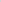 «код товара» – уникальный код, присваиваемый группе товаров 
при их описании в информационной системе мониторинга, обеспечивающей учет и хранение достоверных данных о товарах 
по соответствующим кодам единой Товарной номенклатуры внешнеэкономической деятельности Евразийского экономического союза (далее – ТН ВЭД ЕАЭС);«личный кабинет» – размещенный в информационно-телекоммуникационной сети «Интернет» (далее – сеть «Интернет») 
на сайте оператора информационной системы мониторинга информационный сервис, предоставляемый оператором информационной системы мониторинга в установленном порядке участнику оборота пива 
и слабоалкогольных напитков или федеральному органу исполнительной власти и используемый оператором информационной системы мониторинга, участником оборота пива и слабоалкогольных напитков 
или федеральным органом исполнительной власти;«маркированные пиво и слабоалкогольные напитки» – пиво 
и слабоалкогольные напитки, на потребительскую 
или на специализированную, в том числе на вторичную, упаковку (укупорочное средство), или групповую упаковку которых, а также 
на упаковку набора товаров, или на этикетку, или на стикер нанесены средства идентификации с соблюдением требований настоящих Правил 
и достоверные сведения о маркировке которых (в том числе сведения 
о нанесенных на них средствах идентификации и (или) материальных носителях, содержащих средства идентификации) содержатся 
в информационной системе мониторинга;«маркировка пива и слабоалкогольных напитков средствами идентификации» – нанесение в соответствии с настоящими Правилами средств идентификации на потребительскую или специализированную, 
в том числе на вторичную, упаковку (укупорочное средство),  
или групповую упаковку пива и слабоалкогольных напитков, 
или на упаковку набора товаров, или на этикетку, или на стикер, а также направление сведений о нанесении средств идентификации 
в информационную систему мониторинга в соответствии с настоящими Правилами;«набор товаров» – формируемая участником оборота пива 
и слабоалкогольных напитков совокупность товаров, включающих пиво 
и (или) слабоалкогольные напитки, объединенная общей потребительской упаковкой, имеющая код идентификации набора товаров, код (коды) идентификации, входящий в состав набора товаров, и подлежащая реализации (продаже) с возможностью ее расформирования в порядке, установленном пунктом 81 настоящих Правил;«оператор информационной системы мониторинга» – юридическое лицо, зарегистрированное на территории Российской Федерации, осуществляющее создание, развитие, модернизацию и эксплуатацию информационной системы мониторинга, обеспечение ее бесперебойного функционирования, а также прием, хранение и обработку сведений;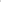 «оператор национальной информационной системы маркировки» – компетентные (уполномоченные) органы государств – членов Евразийского экономического союза, к которым относятся органы исполнительной власти государств – членов Евразийского экономического союза, уполномоченные в соответствии с законодательством этого государства обеспечивать контроль за оборотом пива и слабоалкогольных напитков, 
и (или) межведомственную координацию деятельности органов исполнительной власти государств – членов Евразийского экономического союза по контролю за оборотом пива и слабоалкогольных напитков, 
и (или) функционирование национального компонента информационной системы маркировки пива и слабоалкогольных напитков средствами идентификации, и (или) координацию деятельности по обеспечению 
его функционирования, а также частные операторы, уполномоченные указанными компетентными (уполномоченными) органами государств – членов Евразийского экономического союза;«пиво и слабоалкогольные напитки» – приведенные в приложении 
к настоящим Правилам виды пива, напитков, изготавливаемых на основе пива, и отдельных видов слабоалкогольных напитков; «подсистема национального каталога маркированных товаров» – подсистема информационной системы мониторинга, используемая 
для каталогизации и хранения информации о маркируемых товарах 
и являющаяся единым источником кода товара;«потребительская упаковка» – упаковка, предназначенная 
для первичной упаковки пива и слабоалкогольных напитков, в которой пиво и слабоалкогольные напитки реализуются потребителю;«производитель» – юридическое лицо или аккредитованный филиал иностранного юридического лица в Российской Федерации, являющиеся налоговыми резидентами Российской Федерации, которые осуществляют производство и реализацию пива и (или) слабоалкогольных напитков;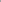 «протокол передачи данных» – формализованный набор требований к структуре пакетов информации и алгоритму обмена пакетами информации между устройствами сети передачи данных;«сервис-провайдер» – юридическое лицо, осуществляющее 
по поручению участника оборота пива и слабоалкогольных напитков преобразование кода маркировки в средство идентификации 
и (или) нанесение средства идентификации на потребительскую 
или специализированную упаковку (укупорочное средство), а также 
на групповую упаковку или на упаковку набора товаров, или на этикетку, или на стикер;«специализированная упаковка» – упаковка, предназначенная 
для первичной упаковки пива и слабоалкогольных напитков 
и не предназначенная для реализации продукции потребителю; «средство идентификации» – код маркировки в машиночитаемой форме, представленный в виде штрихового кода, формируемый 
в соответствии с требованиями, предусмотренными разделом VI настоящих Правил, для нанесения на потребительскую или специализированную, 
в том числе на вторичную, упаковку (укупорочное средство), групповую упаковку, или набор товаров, или этикетку, или стикер;«статус кода идентификации, кода идентификации групповой упаковки, кода идентификации транспортной упаковки, кода идентификации набора товаров, агрегированного таможенного кода» – определяемое в информационной системе мониторинга состояние кода идентификации, кода идентификации групповой упаковки, кода идентификации транспортной упаковки, кода идентификации набора товаров, агрегированного таможенного кода, которое изменяется в рамках процессов, предусмотренных настоящими Правилами, возможные статусы которых предусмотрены пунктом 5 настоящих Правил; «стикер» – дополнительная наклейка, наносимая на пиво 
и слабоалкогольные напитки, содержащая средство идентификации, прикрепляемая непосредственно к потребительской упаковке, 
или специализированной упаковке, или групповой упаковке, или упаковке набора товаров способом, не допускающим его отделения от упаковки 
без повреждения;«транспортная упаковка» – упаковка, объединяющая потребительские, специализированные и (или) групповые упаковки пива 
и слабоалкогольных напитков, наборы товаров, используемая для хранения и транспортировки пива и слабоалкогольных напитков в целях защиты 
их от повреждений при перемещении и образующая самостоятельную транспортную единицу. Транспортная упаковка может включать в себя транспортные упаковки меньшего размера (объема). При этом транспортная упаковка, объединяющая только пиво и слабоалкогольные напитки 
в потребительской упаковке, специализированной и (или) групповой упаковке, наборы товаров, признается транспортной упаковкой пива 
и слабоалкогольных напитков первого уровня, а последующие транспортные упаковки разной степени вложенности, начиная 
с упаковок, содержащих исключительно транспортные упаковки первого уровня, признаются транспортными упаковками пива и слабоалкогольных напитков последующего (второго, третьего и т.д.) уровня;«укупорочное средство» – изделие, предназначенное 
для укупоривания упаковки и сохранения ее содержимого; «участники оборота пива и слабоалкогольных напитков» – юридические лица и индивидуальные предприниматели, 
а также аккредитованные филиалы иностранных юридических лиц 
в Российской Федерации, являющиеся налоговыми резидентами Российской Федерации, осуществляющие производство на территории Российской Федерации или ввоз на территорию Российской Федерации 
и (или) вывод из оборота пива и слабоалкогольных напитков в соответствии с Правилами, утвержденными настоящим постановлением;«этикетка» – носитель информации, предназначенный для нанесения информации о товаре, в том числе средств идентификации, прикрепляемый непосредственно к потребительской или специализированной упаковке, 
или групповой упаковке пива и слабоалкогольных напитков, 
или потребительской упаковке набора товаров.Иные понятия, используемые в настоящих Правилах, применяются 
в значениях, определенных законодательством Российской Федерации 
в сфере обязательной маркировки товаров средствами идентификации.3. Действие настоящих Правил помимо случаев, предусмотренных пунктом 3 Правил маркировки товаров, подлежащих обязательной маркировке средствами идентификации, утвержденных постановлением Правительства Российской Федерации от 26 апреля 2019 г. № 515 
«О системе маркировки товаров средствами идентификации 
и прослеживаемости движения товаров» (далее – Правила маркировки товаров), не распространяется на:а) пиво и слабоалкогольные напитки, производимые в целях их вывоза за пределы таможенной территории Евразийского экономического союза;б) пиво и слабоалкогольные напитки, реализуемые в соответствии 
с Федеральным законом «О несостоятельности (банкротстве)».4. Оператор информационной системы мониторинга вправе обеспечивать кодами маркировки операторов национальных информационных систем маркировки. Коды маркировки должны использоваться участниками оборота пива и слабоалкогольных напитков государств – членов Евразийского экономического союза для маркировки средствами идентификации пива и слабоалкогольных напитков, ввозимых 
в Российскую Федерацию.Получение кодов маркировки операторами национальных информационных систем маркировки осуществляется путем обмена сведениями с оператором информационной системы мониторинга 
в порядке, установленном Решением Коллегии Евразийской экономической комиссии от 26 ноября 2019 г. № 205 «О технологических документах, регламентирующих информационное взаимодействие при реализации средствами интегрированной информационной системы Евразийского экономического союза общего процесса «Обеспечение обмена сведениями о товарах, подлежащих маркировке средствами идентификации, произведенных или ввезенных на таможенную территорию Евразийского экономического союза, в том числе при трансграничном обороте таких товаров на таможенной территории Евразийского экономического союза» 
в части, касающейся обмена сведениями о товарах, подлежащих маркировке средствами идентификации и отличных от товаров, классифицируемых 
в товарной позиции «Предметы одежды, принадлежности к одежде и прочие изделия, из натурального меха».В целях получения кодов маркировки операторы национальных информационных систем маркировки заключают с оператором информационной системы мониторинга договор об оказании услуг 
по предоставлению кодов маркировки.В случае введения маркировки пива и слабоалкогольных напитков средствами идентификации в рамках Евразийского экономического союза 
в соответствии с Соглашением о маркировке товаров средствами идентификации в Евразийском экономическом союзе от 2 февраля 2018 г. 
в Российской Федерации обеспечивается признание средств идентификации, эмитентом которых выступают операторы национальных информационных систем маркировки.5. В информационной системе мониторинга возможны следующие статусы кода идентификации, кода идентификации групповой упаковки, кода идентификации транспортной упаковки, кода идентификации набора товаров, агрегированного таможенного кода:а) для кода идентификации, кода идентификации групповой упаковки, кода идентификации набора товаров:«эмитирован» – код идентификации в составе кода маркировки предоставлен оператором информационной системы мониторинга участнику оборота пива и слабоалкогольных напитков в целях маркировки пива и слабоалкогольных напитков средствами идентификации, код маркировки не преобразован в средство идентификации, средство идентификации не нанесено на товар;«в обороте» – код идентификации в составе кода маркировки предоставлен оператором информационной системы мониторинга участнику оборота пива и слабоалкогольных напитков, соответствующие пиво и слабоалкогольные напитки маркированы средствами идентификации.Для кода идентификации пива и слабоалкогольных напитков, произведенных вне территории Российской Федерации (за исключением товаров, ввозимых из государств – членов Евразийского экономического союза), статус «в обороте» устанавливается только после выпуска таможенными органами для внутреннего потребления пива 
и слабоалкогольных напитков, ввозимых в Российскую Федерацию.Для кода идентификации пива и слабоалкогольных напитков, произведенных на территории государств – членов Евразийского экономического союза, статус «в обороте» устанавливается только 
после регистрации в информационной системе мониторинга сведений 
о ввозе на территорию Российской Федерации маркированных пива 
и слабоалкогольных напитков с территорий государств – членов Евразийского экономического союза.«выбыл» – код идентификации в составе кода маркировки выбыл 
из оборота, соответствующие пиво и слабоалкогольные напитки выведены из оборота;б) для кода идентификации транспортной упаковки, агрегированного таможенного кода:«сформирован» – присваивается автоматически после подачи сведений участником оборота пива и слабоалкогольных напитков 
с описанным составом кода идентификации транспортной упаковки, агрегированным таможенным кодом;«расформирован» – присваивается автоматически в процессе полного расформирования состава транспортной упаковки, агрегированного таможенного кода.6. Маркировка пива и слабоалкогольных напитков средствами идентификации осуществляется с учетом требований к безопасности пива 
и слабоалкогольных напитков.II. Требования к участникам оборота пива и слабоалкогольных напитков и сервис-провайдерам7. Участники оборота пива и слабоалкогольных напитков должны иметь:а) усиленную квалифицированную электронную подпись (далее – усиленная электронная подпись); б) программно-аппаратный комплекс, обеспечивающий возможность подписания электронных документов усиленной электронной подписью, 
а также возможность обмена необходимыми электронными документами 
с информационной системой мониторинга (в том числе посредством личного кабинета);в) удаленный доступ к устройству регистрации эмиссии, размещенному в инфраструктуре информационной системы мониторинга. (для участников оборота пива и слабоалкогольных напитков, осуществляющих маркировку пива и слабоалкогольных напитков, включая наборы товаров, в соответствии с требованиями настоящих Правил). 8. Участники оборота пива и слабоалкогольных напитков, осуществляющие торговлю пивом и слабоалкогольными напитками 
с применением контрольно-кассовой техники, должны соответствовать требованиям, предусмотренным пунктом 7 настоящих Правил, а также иметь:а) сопряженные с контрольно-кассовой техникой программные 
и (или) технические средства распознавания средств идентификации; б) заключенный с организацией, созданной в соответствии 
с законодательством Российской Федерации, находящейся на территории Российской Федерации, получившей в соответствии с законодательством Российской Федерации о применении контрольно-кассовой техники разрешение на обработку фискальных данных (далее – оператор фискальных данных), договор на обработку и передачу от имени участника оборота пива и слабоалкогольных напитков в информационную систему мониторинга сведений о выводе из оборота маркированных пива 
и слабоалкогольных напитков с использованием контрольно-кассовой техники по каждой реализованной единице пива и слабоалкогольных напитков (за исключением передачи сведений о выводе из оборота маркированных пива и слабоалкогольных напитков в случаях применения контрольно-кассовой техники в режиме, не предусматривающем обязательной передачи фискальных документов в налоговые органы 
в электронной форме через оператора фискальных данных).9. Обеспечение удаленного доступа к устройству регистрации эмиссии, размещенному в инфраструктуре информационной системы мониторинга, осуществляется оператором информационной системы мониторинга на безвозмездной основе. Типовая форма договора 
о предоставлении устройства регистрации эмиссии участнику оборота пива и слабоалкогольных напитков путем предоставления удаленного доступа 
к нему утверждается Министерством промышленности и торговли Российской Федерации.10. Сервис-провайдеры, действующие по поручению участников оборота пива и слабоалкогольных напитков, должны иметь комплекс полиграфического оборудования с производительностью, достаточной для преобразования и нанесения средств идентификации по поручению участника оборота пива и слабоалкогольных напитков, но не ниже регулярно размещаемых заказов на производство упаковки (укупорочных средств), этикеток, стикеров от участника оборота пива и слабоалкогольных напитков, и обеспечивающей нанесение символов кодов маркировки 
не ниже класса 2,5 (В) в соответствии с требованиями национального стандарта Российской Федерации ГОСТ Р ИСО/МЭК 15415-2012 «Информационные технологии. Технологии автоматической идентификации и сбора данных. Спецификация испытаний символов штрихового кода для оценки качества печати. Двумерные символы» 
(далее – национальный стандарт Российской Федерации ГОСТ Р ИСО/МЭК 15415-2012).11. Сервис-провайдеры, действующие по поручению участников оборота пива и слабоалкогольных напитков, обеспечивают соблюдение таких правил обращения с кодами маркировки, как:а) хранение полученных от участников оборота пива 
и слабоалкогольных напитков кодов маркировки с использованием программно-аппаратного комплекса дистрибуции кодов маркировки, предоставляемого оператором информационной системы мониторинга;б) использование программно-аппаратного комплекса дистрибуции кодов маркировки, предоставляемого оператором информационной системы мониторинга для доставки кодов маркировки от участника оборота пива и слабоалкогольных напитков к сервис-провайдеру;в) доставка сведений о нанесении и (или) валидации средства идентификации до участника оборота пива и слабоалкогольных напитков 
с использованием программно-аппаратного комплекса дистрибуции кодов маркировки, предоставляемого оператором информационной системы мониторинга;г) в случае возникновения необходимости передачи полученных 
от участника оборота пива и слабоалкогольных напитков кодов маркировки другому сервис-провайдеру – использование программно-аппаратного комплекса дистрибуции кодов маркировки, предоставляемого оператором информационной системы мониторинга;д) аппаратная (с применением средств технического зрения) валидация качества преобразования кодов маркировки в средство идентификации и нанесения на потребительскую или специализированную, в том числе вторичную, упаковку (укупорочное средство) или групповую упаковку, или на упаковку набора товаров, или на этикетку, или на стикер;е) удаление кода проверки после валидации качества преобразования и формирования сведений о нанесении и валидации кодов маркировки;ж) выбор кодов маркировки участников оборота пива 
и слабоалкогольных напитков из хранилища программно-аппаратного комплекса дистрибуции кодов маркировки, предоставляемого оператором информационной системы мониторинга, с раздельным оперативным хранением (в процессе производственного цикла преобразования кодов маркировки в средства идентификации) кодов маркировки и сведений 
о нанесении и валидации средств идентификации различных участников оборота пива и слабоалкогольных напитков;з) обеспечение невозможности повторного нанесения кодов маркировки после их преобразования и валидации и направление сведений о валидации.12. Сервис-провайдер обеспечивает:а) преобразование кодов маркировки в средства идентификации (управление печатью);б) формирование сведений о нанесении и (или) валидации средства идентификации и их представление участнику оборота пива 
и слабоалкогольных напитков;в) валидацию качества нанесения средства идентификации 
перед передачей потребительской или специализированной упаковки (укупорочного средства), или групповой упаковки, или упаковки набора товаров, или этикетки, или стикера с нанесенным средством идентификации участнику оборота пива и слабоалкогольных напитков.13. Предоставление сервис-провайдеру программно-аппаратного комплекса дистрибуции кодов маркировки осуществляется оператором информационной системы мониторинга на безвозмездной основе.14. В целях получения указанного программно-аппаратного комплекса дистрибуции кодов маркировки сервис-провайдеры заключают 
с оператором информационной системы мониторинга договоры.III. Порядок информационного обмена участников оборота пива 
и слабоалкогольных напитков с информационной системой мониторинга15. Представление участниками оборота пива и слабоалкогольных напитков информации в информационную систему мониторинга осуществляется с использованием стандартных протоколов передачи данных и разработанных оператором информационной системы мониторинга интерфейсов электронного взаимодействия путем обмена электронными документами (заявление, уведомление, квитанция и др.), формат которых определяется оператором информационной системы мониторинга и размещается на официальном сайте оператора информационной системы мониторинга в сети «Интернет».16. Электронные документы, направляемые участниками оборота пива и слабоалкогольных напитков в информационную систему мониторинга, должны быть подписаны усиленной электронной подписью участника оборота пива и слабоалкогольных напитков, за исключением случаев передачи: сведений о продаже пива и слабоалкогольных напитков, передаваемых участниками оборота пива и слабоалкогольных напитков 
в электронной форме в составе фискальных документов в соответствии 
с законодательством Российской Федерации о применении контрольно-кассовой техники;сведений, передаваемых участниками оборота пива 
и слабоалкогольных напитков в электронной форме с использованием устройств регистрации эмиссии.17. Представление участником оборота пива и слабоалкогольных напитков сведений о групповой упаковке или наборе товаров приравнивается к представлению сведений о потребительских упаковках, содержащихся в этой групповой упаковке или наборе товаров соответственно на основании данных информационной системы мониторинга. 18. Представление участником оборота пива и слабоалкогольных напитков сведений о транспортной упаковке приравнивается 
к представлению сведений обо всех (потребительских, групповых, специализированных, транспортных) упаковках или наборах товаров, содержащихся в этой транспортной упаковке.19. Представление участником оборота пива и слабоалкогольных напитков сведений об агрегированных таможенных кодах приравнивается 
к представлению сведений о кодах идентификации, кодах идентификации наборов товаров, кодах идентификации групповых, специализированных 
и транспортных упаковок, ввозимых (ввезенных) на таможенную территорию Евразийского экономического союза, содержащихся 
в агрегированном таможенном коде по данным информационной системы мониторинга.20. Оператор информационной системы мониторинга отказывает 
в приеме документов (заявлений, уведомлений) или во внесении 
в информационную систему мониторинга сведений, представляемых участниками оборота пива и слабоалкогольных напитков 
в информационную систему мониторинга, при наличии одного 
или нескольких из следующих оснований:а) представленные документы подготовлены с нарушением установленного формата, содержат некорректные сведения 
либо не содержат обязательных сведений, предусмотренных 
разделами II, IX, X настоящих Правил;б) документ не подписан или подписан лицом, не уполномоченным участником оборота пива и слабоалкогольных напитков согласно порядку, определенному в пункте 31 настоящих Правил, на подписание документа 
от имени участника оборота пива и слабоалкогольных напитков 
либо не обладающим право подписания этого типа документов;в) наличие в отношении участника оборота пива и слабоалкогольных напитков записи в Едином государственном реестре юридических лиц 
о прекращении деятельности юридического лица или в Едином государственном реестре индивидуальных предпринимателей 
о прекращении физическим лицом деятельности в качестве индивидуального предпринимателя, либо записи в государственном реестре аккредитованных филиалов, представительств иностранных юридических лиц о прекращении аккредитации филиала иностранного юридического лица;г) наличие в информационной системе мониторинга сведений, полученных из ЕГАИС, о блокировании деятельности заявителя 
или об отсутствии регистрации в ЕГАИС.В случае блокирования деятельности участника оборота пива 
и слабоалкогольных напитков только по месту осуществления деятельности, которое указано в представляемых участником оборота пива и слабоалкогольных напитков документах (заявлениях, уведомлениях) 
или сведениях, оператор информационной системы мониторинга отказывает в приеме только этих документов (заявлений, уведомлений) 
или во внесении в информационную систему мониторинга сведений, указанных в таких документах.д) код товара заблокирован по сведениям, полученным из ЕГАИС.21. Участник оборота пива и слабоалкогольных напитков уведомляется о получении представленных электронных документов, 
или о  внесении сведений в информационную систему мониторинга, 
или об отказе в принятии электронных документов, или об отказе 
во внесении сведений в информационную систему мониторинга путем направления ему уведомления (квитанции) о получении электронных документов, или о внесении сведений в информационную систему мониторинга или об отказе в принятии электронных документов, 
или об отказе во внесении сведений в информационную систему мониторинга, содержащего следующие сведения:а) регистрационный номер документа участника оборота пива 
и слабоалкогольных напитков; б) номер уведомления (квитанции); в) дата уведомления (квитанции); г) коды идентификации, коды идентификации групповых упаковок, коды идентификации наборов товаров, коды идентификации транспортных упаковок, агрегированные таможенные коды (в случае производства пива 
и слабоалкогольных напитков за пределами территории Российской Федерации и ввозимых (ввезенных) на таможенную территорию Евразийского экономического союза) и их статус (изменение статуса) 
в информационной системе мониторинга (если представленный участником оборота пива и слабоалкогольных напитков документ содержит сведения 
об операциях, совершаемых с пивом и слабоалкогольными напитками); д) сообщение о получении или о внесении документов (сведений)
в информационную систему мониторинга либо о причинах отказа 
в их внесении.22. Уведомления (квитанции), указанные в пункте 21 настоящих Правил, направляются оператором информационной системы мониторинга оператору фискальных данных или участнику оборота пива 
и слабоалкогольных напитков с использованием интерфейсов электронного взаимодействия через личный кабинет в информационной системе мониторинга или по электронной почте в течение 1 календарного дня со дня представления участником оборота пива и слабоалкогольных напитков документов или внесения им сведений в информационную систему мониторинга.23. Факт исполнения участником оборота пива и слабоалкогольных напитков обязанности по представлению электронных документов (сведений) в информационную систему мониторинга подтверждается уведомлением (квитанцией) о внесении сведений в информационную систему мониторинга.Датой представления участником оборота пива и слабоалкогольных напитков электронных документов (сведений) в информационную систему мониторинга признается дата, зафиксированная в уведомлении (квитанции) о приеме электронного документа (получении сведений). 24. Участники оборота пива и слабоалкогольных напитков представляют сведения в информационную систему мониторинга 
как самостоятельно, так и с привлечением иных юридических лиц 
или индивидуальных предпринимателей, уполномоченных участниками оборота пива и слабоалкогольных напитков и действующих от их имени 
в соответствии с законодательством Российской Федерации.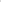 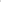 Если иное не установлено настоящими Правилами, оператор информационной системы мониторинга обеспечивает размещение электронных документов и сведений, представленных участником оборота пива и слабоалкогольных напитков, в информационной системе мониторинга в течение 1 календарного дня со дня получения таких документов и сведений и направляет уведомление (квитанцию) о внесении изменений в информационную систему мониторинга заявителю, а также другим участникам оборота пива и слабоалкогольных напитков, получившим от заявителя или передавшим заявителю пиво 
и слабоалкогольные напитки, если внесение таких изменений затрагивает их интересы.IV. Регистрация участников оборота пива и слабоалкогольных напитков в информационной системе мониторинга25. Юридические лица, индивидуальные предприниматели  
или аккредитованные филиалы иностранных юридических лиц 
в Российской Федерации могут быть зарегистрированы в информационной системе мониторинга как участники оборота пива и слабоалкогольных напитков только в случае, если они подключены к ЕГАИС в соответствии 
с законодательством о государственном регулировании производства 
и оборота этилового спирта, алкогольной и спиртосодержащей продукции 
и об ограничении потребления (распития) алкогольной продукции.26. Регистрация участников оборота пива и слабоалкогольных напитков в информационной системе мониторинга и предоставление 
им доступа к личному кабинету осуществляются оператором информационной системы мониторинга на основании сведений, представленных участниками оборота пива и слабоалкогольных напитков оператору информационной системы мониторинга в электронной форме 
в соответствии с настоящими Правилами.Для осуществления регистрации в информационной системе мониторинга участники оборота пива и слабоалкогольных напитков направляют в информационную систему мониторинга заявление 
о регистрации в информационной системе мониторинга, подписанное усиленной электронной подписью лица, имеющего право действовать 
без доверенности от имени юридического лица (далее – заявление 
о регистрации участника), содержащее сведения, предусмотренные 
пунктом 14 Правил маркировки товаров.27. После получения заявления участника оборота пива 
и слабоалкогольных напитков о регистрации в информационной системе мониторинга информационная система мониторинга направляет в ЕГАИС идентификационный номер налогоплательщика данного участника оборота пива и слабоалкогольных напитков. ЕГАИС передает в информационную систему мониторинга 
в отношении указанного участника оборота пива и слабоалкогольных напитков следующие сведения:а) о подключении участника оборота пива и слабоалкогольных напитков к ЕГАИС;б) адреса мест осуществления деятельности участника оборота пива 
и слабоалкогольных напитков;в) коды причины постановки на учет (в том числе по месту нахождения обособленных подразделений (при их наличии);г) полное наименование участника оборота пива 
и слабоалкогольных напитков;д) признак участника оборота пива и слабоалкогольных напитков 
в качестве производителя в ЕГАИС (при наличии);е) код причины блокировки или код причины разблокировки;ж) идентификационный номер налогоплательщика участника оборота пива и слабоалкогольных напитков.При фиксации в ЕГАИС изменений и (или) дополнений сведений 
об участнике оборота пива и слабоалкогольных напитков из ЕГАИС 
в информационную систему мониторинга направляются уточненные данные.28. В момент принятия решения о блокировании или разблокировании (снятии блокировки) деятельности участников оборота пива 
и слабоалкогольных напитков из ЕГАИС в информационную систему мониторинга направляются следующие сведения:а) идентификационный номер налогоплательщика участника оборота пива и слабоалкогольных напитков; б) код причины постановки на учет по месту осуществления деятельности (для юридических лиц); в) уведомление о блокировке либо уведомление о разблокировке;г) дата блокирования либо дата разблокирования;д) код причины блокировки или код причины разблокировки;е) место осуществления деятельности (при наличии).29. Заявителю отказывается в регистрации в информационной системе мониторинга как участнику оборота пива и слабоалкогольных товаров 
по следующим основаниям:а) заявление о регистрации не подписано или подписано лицом, 
не имеющим полномочий на его подписание от имени участника оборота пива и слабоалкогольных напитков;б) идентификационный номер налогоплательщика, указанный 
при получении усиленной электронной подписи, не соответствует идентификационному номеру налогоплательщика в заявлении 
о регистрации;в) фамилия, имя или отчество (при наличии) лица, подписавшего заявление о регистрации, не соответствуют фамилии, имени или отчеству, указанным в заявлении о регистрации;г) отсутствие или несоответствие сведений в отношении заявителя, указанных в заявлении о регистрации, сведениям в Едином государственном реестре юридических лиц, государственном реестре аккредитованных филиалов, представительств иностранных юридических лиц или в Едином государственном реестре индивидуальных предпринимателей, или в указанных реестрах имеется запись 
о прекращении его деятельности;д) заявление о регистрации подготовлено с нарушением установленного оператором информационной системы мониторинга формата, содержит некорректные сведения или не содержит обязательных сведений, предусмотренных настоящими Правилами;е) заявитель уже зарегистрирован в информационной системе мониторинга;ж) отсутствие сведений о подключении заявителя к ЕГАИС;з) наличие в информационной системе мониторинга сведений, полученных из ЕГАИС, о блокировании деятельности участника оборота пива и слабоалкогольных напитков.30. В случае положительного результата проверки заявления 
о регистрации оператор информационной системы мониторинга осуществляет регистрацию участника оборота пива и слабоалкогольных напитков в информационной системе мониторинга, предоставляет ему доступ к личному кабинету и направляет на адрес электронной почты, указанный в заявлении о регистрации, уведомление о регистрации, подписанное усиленной электронной подписью оператора информационной системы мониторинга. Использование одного и того же адреса электронной почты 
для регистрации различных участников оборота пива и слабоалкогольных напитков не допускается.31. По заявлению лица, имеющего право действовать от имени участника оборота пива и слабоалкогольных напитков без доверенности, 
в информационную систему мониторинга могут быть внесены сведения 
о лицах, уполномоченных на подписание определенных документов 
от имени участника оборота пива и слабоалкогольных напитков (далее – уполномоченное лицо), и о прекращении полномочий этих лиц 
на подписание документов от имени участника оборота пива 
и слабоалкогольных напитков.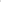 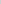 Такое заявление должно содержать следующие сведения:а) сертификат ключа проверки усиленной электронной подписи уполномоченного лица;   б) фамилия, имя, отчество (при наличии) уполномоченного лица; в) типы документов, представляемых в информационную систему мониторинга участником оборота пива и слабоалкогольных напитков, право подписывать которые предоставлено уполномоченному лицу; г) наличие документа, подтверждающего полномочия уполномоченного лица;д) срок действия документа, подтверждающего полномочия уполномоченного лица.В случае прекращения полномочий уполномоченного лица, 
в том числе досрочного, лицо, имеющее право действовать от имени участника оборота пива и слабоалкогольных напитков без доверенности, вносит в информационную систему мониторинга сведения о дате прекращения действия документа, подтверждающего полномочия уполномоченного лица.32. Во внесении в информационную систему мониторинга сведений об уполномоченном лице помимо оснований для отказа, предусмотренных пунктом 20 настоящих Правил, отказывается также в следующих случаях:а) уполномоченное лицо уже зарегистрировано в информационной системе мониторинга как уполномоченное лицо для соответствующего участника оборота пива и слабоалкогольных напитков; б) сертификат ключа проверки усиленной электронной подписи уполномоченного лица отсутствует.33. Участник оборота пива и слабоалкогольных напитков 
или уполномоченное им лицо авторизуются в личном кабинете информационной системы мониторинга с использованием сертификата ключа проверки усиленной электронной подписи.V. Регистрация пива и слабоалкогольных напитков 
в информационной системе мониторинга34. Регистрация пива и слабоалкогольных напитков осуществляется 
в подсистеме национального каталога маркированных товаров следующими участниками оборота пива и слабоалкогольных напитков:а) при производстве пива и слабоалкогольных напитков 
на территории Российской Федерации – производителем; б) при производстве пива и слабоалкогольных напитков 
вне территории Российской Федерации, включая пиво и слабоалкогольные напитки, ввозимые из государств – членов Евразийского экономического союза в рамках трансграничной торговли на таможенной территории Евразийского экономического союза, – импортером;в) при реализации (продаже) пива и слабоалкогольных напитков, ранее приобретенных юридическими лицами, аккредитованными филиалами иностранных юридических лиц в Российской Федерации 
в установленном порядке при реализации имущества, арестованного 
во исполнение судебных решений или актов органов, которым предоставлено право принимать решения об обращении взыскания 
на имущество, о реализации конфискованного, движимого бесхозяйного, изъятого и иного имущества, обращенного в собственность государства 
в соответствии с законодательством Российской Федерации, а также 
при реализации имущества в соответствии с Федеральным законом 
«О несостоятельности (банкротстве)», – участником оборота пива 
и слабоалкогольных напитков, реализующим приобретенные пиво 
и слабоалкогольные напитки;г) при формировании наборов товаров – участником оборота пива 
и слабоалкогольных напитков при необходимости формирования набора.35. В подсистеме национального каталога маркированных товаров могут быть зарегистрированы только пиво и слабоалкогольные напитки, зарегистрированные в ЕГАИС.Для регистрации пива и слабоалкогольных напитков в подсистеме национального каталога маркированных товаров участник оборота пива 
и слабоалкогольных напитков представляет следующие сведения 
о регистрируемом товаре:а) страна производства в соответствии с Общероссийским классификатором стран мира; б) код товара (при наличии); в) код продукции в федеральном реестре алкогольной продукции; г) полное наименование товара; д) срок годности;е) 10-значный код ТН ВЭД ЕАЭС; ж) товарный знак (при наличии) и (или) обозначение, используемое 
в качестве товарного знака, но не имеющее правовой охраны на территории Российской Федерации (при наличии); з) тип продукта; и) номинальный объем продукции в единице упаковки; к) тип упаковки; л) материал упаковки; м) состав; н) объемная доля этилового спирта;о) документ, подтверждающий соответствие товара обязательным требованиям (декларация о соответствии), номер и дата документа 
(при наличии требований о подтверждении соответствия товара);п) количество потребительских упаковок в групповой упаковке 
(для групповых упаковок);р) является ли специализированной упаковкой;с) срок годности пива и слабоалкогольных напитков 
в специализированной упаковке после ее вскрытия;т) категория товара для товаров, относящихся к позициям 
2206 00 590 1, 2206 00 890 1 ТН ВЭД ЕАЭС.Для товаров, соответствующих кодам ТН ВЭД ЕАЭС 2203 00 010 0, 2203 00 090 0, 2203 00 100 0, необходимо предоставить также следующие сведения: тип фильтрации; пастеризация.Для товаров, соответствующих кодам ТН ВЭД ЕАЭС 2206 00 310 0, 2206 00 390 1, 2206 00 510 0, 2206 00 590 1, 2206 00 810 0, 2206 00 890 1, необходимо предоставить также следующие сведения: массовая концентрация сахаров; метод газирования;у) идентификационный номер налогоплательщика заявителя.При ввозе пива и слабоалкогольных напитков в Российскую Федерацию с территорий государств, не являющихся членами Евразийского экономического союза, в том числе пива и слабоалкогольных напитков, перемещаемых через территории государств – членов Евразийского экономического союза в соответствии с таможенной процедурой таможенного транзита, представление в информационную систему мониторинга сведений о стране производства может осуществляться участниками оборота пива и слабоалкогольных напитков, осуществляющими ввоз пива и слабоалкогольных напитков, после принятия решения таможенным органом о выпуске товаров, помещенных 
под таможенную процедуру выпуска для внутреннего потребления 
или реимпорта, но не позднее предложения маркированного пива 
и слабоалкогольных напитков для продажи.36. При регистрации пива и слабоалкогольных напитков информационная система мониторинга формирует и отправляет в ЕГАИС запрос на регистрацию товара, в котором содержатся следующие сведения: а) идентификационный номер налогоплательщика заявителя; б) коды продукции в федеральном реестре алкогольной продукции; в) код товара;г) объем по номиналу типа упаковки.В ЕГАИС осуществляется проверка запроса на регистрацию товара, 
и в информационную систему мониторинга направляются сведения 
о результатах проверки. В случае подтверждения возможности регистрации товара ЕГАИС передает в информационную систему мониторинга следующие сведения 
в отношении товара: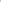 условия перевозки; условия реализации; условия утилизации.37. Для регистрации наборов товаров в информационной системе мониторинга участник оборота пива и слабоалкогольных напитков передает в информационную систему мониторинга следующие сведения:а) идентификационный номер налогоплательщика заявителя; б) код набора товаров (при наличии); в) наименование набора товаров; г) товарный знак (при наличии); д) 10-значный код ТН ВЭД ЕАЭС набора товаров; е) коды товаров и количество единиц товаров, подлежащих маркировке, входящих в набор товаров;ж) состав (при наличии).38. Заявителю отказывается в регистрации пива и слабоалкогольных напитков в информационной системе мониторинга помимо оснований 
для отказа, предусмотренных пунктом 20 настоящих Правил, в случаях:а) если код товара по данным информационной системы мониторинга не принадлежит заявителю;б) если из ЕГАИС получены сведения о том, что пиво 
и слабоалкогольные напитки не зарегистрированы в ЕГАИС.Участнику оборота пива и слабоалкогольных напитков оператором направляется соответствующее уведомление с указанием причин отказа 
в регистрации.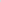 39. В случае положительного результата проверки заявления 
о регистрации пива и слабоалкогольных напитков или наборов товаров оператор информационной системы мониторинга не позднее 5 рабочих дней со дня подачи такого заявления осуществляет регистрацию пива 
и слабоалкогольных напитков или наборов товаров в информационной системе мониторинга и направляет заявителю в порядке, установленном пунктом 21 настоящих Правил, уведомление о регистрации пива 
и слабоалкогольных напитков или наборов товаров в информационной системе мониторинга.VI. Характеристики средства идентификации, в том числе структуры и формата кодов маркировки, кодов идентификации и кодов проверки40. Средство идентификации формируется участником оборота пива и слабоалкогольных напитков и наносится в виде двумерного штрихового кода в соответствии с требованиями национального стандарта Российской Федерации ГОСТ Р ИСО/МЭК 16022-2008 «Автоматическая идентификация. Кодирование штриховое. Спецификация символики Data Matrix» (далее – национальный стандарт Российской Федерации ГОСТ Р ИСО/МЭК 16022-2008).41. К качеству нанесения средств идентификации пива 
и слабоалкогольных напитков предъявляются следующие требования:а) преобразование кода маркировки в средство идентификации должно осуществляться с использованием метода коррекции ошибок 
ECC-200 и кодируемым набором знаков ASCII в соответствии 
с требованиями национального стандарта Российской Федерации 
ГОСТ Р ИСО/МЭК 16022-2008;б) при преобразовании кода маркировки в средство идентификации пива и слабоалкогольных напитков должна применяться версия символики ECC-200, с использованием управляющего знака FNC1 как признака соответствия данных типовому формату идентификаторов применения (AI) GS1, в соответствии с пунктом 5.2.4.6 указанного национального стандарта Российской Федерации;в) качество печати средства идентификации при его нанесении участником оборота пива и слабоалкогольных напитков:на этикетку или стикер должно соответствовать качеству не ниже класса 1,5 (С) и соответствовать требованиям национального стандарта Российской Федерации ГОСТ Р ИСО/МЭК 15415-2012 на поверхность потребительской или специализированной, в том числе вторичной, упаковки (укупорочного средства), или групповой упаковки или упаковки набора товаров методом прямого нанесения должно соответствовать требованиям национального стандарта Российской Федерации 
ГОСТ Р ИСО/МЭК 15415-2012; г) в качестве рекомендуемого диапазона размеров отдельных точечных символов, составляющих двухмерный штриховой код, используются точечные символы с размерами в пределах от 0,255 до 0,680 миллиметра. Размер средства идентификации составляет не более 22 x 22 символов, включая поле поиска. Размер средства идентификации должен соответствовать требованиям национального стандарта Российской Федерации ГОСТ Р ИСО/МЭК 16022–2008.42. При преобразовании кодов маркировки в средства идентификации и их нанесении сервис-провайдеры и участники оборота пива 
и слабоалкогольных напитков обязаны обеспечить соблюдение стандартов качества печати средства идентификации, указанных в пунктах 10 и 40 настоящих Правил соответственно.43. При привлечении участником оборота пива и слабоалкогольных напитков сервис-провайдера участник оборота пива и слабоалкогольных напитков передает коды маркировки сервис-провайдеру 
для преобразования и нанесения посредством программно-аппаратного комплекса дистрибуции кодов маркировки, предоставляемого оператором информационной системы мониторинга сервис-провайдеру. 
После преобразования кода маркировки в средство идентификации 
и его нанесения сервис-провайдером производится валидация средства идентификации перед передачей потребительской или специализированной упаковки (укупорочного средства), или групповой упаковки, или упаковки набора товаров, этикетки, или стикера с нанесенным средством идентификации участнику оборота пива и слабоалкогольных напитков. Сведения о нанесении и валидации средств идентификации сервис-провайдеры представляют участнику оборота пива и слабоалкогольных напитков посредством программно-аппаратного комплекса дистрибуции кодов маркировки.44. Сервис-провайдер должен использовать сертифицированные материалы, удовлетворяющие санитарно-гигиеническим требованиям технического регламента Таможенного союза «О безопасности упаковки» (ТР ТС 005/2011), утвержденного решением Комиссии Таможенного союза от 16 августа 2011 г. № 769.45. Сервис-провайдер вправе представлять полученные от участника оборота пива и слабоалкогольных напитков коды маркировки только другому сервис-провайдеру. Передача кодов маркировки осуществляется 
в целях выполнения своих обязательств перед таким участником оборота пива и слабоалкогольных напитков в соответствии с настоящими Правилами только с применением программно-аппаратного комплекса дистрибуции кодов маркировки, предоставляемого оператором информационной системы мониторинга.46. Способ нанесения средства идентификации должен обеспечивать сохранность (устойчивость) средства идентификации в течение всего срока годности пива и слабоалкогольных напитков при соблюдении установленных производителем условий хранения и транспортировки.47. Средство идентификации алкогольного пива и слабоалкогольных напитков, средство идентификации групповой упаковки, средство идентификации набора товаров содержат в себе код маркировки, включающий в себя 3 (три) группы данных, из которых первая и вторая группы образуют код идентификации, или код идентификации групповой упаковки, или код идентификации набора товаров, третья образует код проверки, при этом в начале строки кода маркировки должен присутствовать признак символики GS1 Data Matrix FNC1 (ASCII 232):а) первая группа идентифицируется идентификатором применения AI=’01’, состоит из 14 цифр и содержит код товара;б) вторая группа данных (идентификатор применения (21)) – индивидуальный серийный номер товара (упаковки товара), который состоит из 7 символов (цифр, строчных и прописных букв латинского алфавита, а также специальных символов (! ” % & ’ * + - . / _ , : ; = < > ?)). 
В качестве первого символа указывается идентификатор государства, 
в котором данный код был эмитирован (5 – Российская Федерация). 
В качестве завершающего символа для данной группы используется специальный символ-разделитель, имеющий код 29 в таблице символов ASCII;в) третья группа идентифицируется идентификатором применения AI=’93’, состоит из 4 символов (цифр, строчных и прописных букв латинского алфавита, а также специальных символов) и содержит код проверки.После третьей группы данных в  средство идентификации участником оборота может быть включена дополнительная группа данных об объеме продукции (в случае, если объем различается у разных единиц продукции 
с одним кодом товара), дополнительная группа данных идентифицируется идентификатором применения AI = '335Y' (где Y – позиция десятичной точки в значении объема продукции), состоит из 6 символов и содержит объем продукции в литрах. Если после третьей группы данных указывается дополнительная группа данных об объеме продукции, то третья группа данных завершается символом-разделителем GS (ASCII 29), после которого указывается идентификатора применения AI = '335Y'.48. Агрегированный таможенный код генерируется оператором информационной системы мониторинга, состоит из непрерывной последовательности в 25 символов (цифр, строчных и прописных букв латинского алфавита), включающих в себя две группы данных, 
и формируется следующим образом:XXXXXXXXXXXXДДММГГXXXXXXX, где:первая группа данных состоит из 12 цифр и содержит идентификационный номер налогоплательщика заявителя, который присваивается оператором информационной системы мониторинга автоматически на основании регистрационных данных заявителя. В случае, если идентификационный номер налогоплательщика заявителя состоит 
из меньшего количества цифр, то ему предшествуют нули (00); вторая группа данных в данной последовательности состоит 
из 13 символов (цифр, строчных и прописных букв латинского алфавита). Первые 6 символов второй группы данных являются датой формирования оператором информационной системы мониторинга агрегированного таможенного кода (ДДММГГ), последующие 7 символов второй группы данных (цифры, строчные и прописные буквы латинского алфавита) генерируются оператором информационной системы мониторинга автоматически по произвольному (как правило, последовательному) порядку присвоения и обеспечивают уникальность агрегированного таможенного кода на протяжении 5 лет.Агрегированный таможенный код генерируется с учетом требований к таможенному декларированию товаров как одного товара, предусмотренными Порядком заполнения декларации на товары, утвержденным Решением Комиссии таможенного союза от 20 мая 2010 г. 
№ 257.49. Код идентификации транспортной упаковки представляется в виде штрихового кода, соответствующего требованиям межгосударственного стандарта ГОСТ ISO 15394-2013 «Упаковка. Линейные символы штрихового кода и двумерные символы на этикетках для отгрузки, транспортирования и приемки. Общие требования». Состав кода идентификации транспортной упаковки определяется участниками оборота пива и слабоалкогольных напитков.В информационной системе мониторинга отражается информация 
о взаимосвязи кодов идентификации каждой единицы потребительской 
или специализированной и (или) групповой упаковки, транспортной упаковки, набора товаров с кодом идентификации создаваемой транспортной упаковки.50. Средства идентификации пива и слабоалкогольных напитков 
в формате штрихового кода должны отвечать следующим требованиям:а) вероятность угадывания средства идентификации пива 
и слабоалкогольных напитков должна быть пренебрежительно малой 
и в любом случае меньше, чем один из 10000; б) функция распознавания и коррекции ошибок должна быть эквивалентна или выше, чем у Data Matrix ECC-200;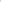 в) рекомендуется применять модуль размером не менее 
0,255 миллиметра.Информационная система мониторинга не допускает повторного формирования (генерации) кода маркировки, содержащегося в средстве идентификации пива и слабоалкогольных напитков.VII. Порядок формирования средств идентификации пива 
и слабоалкогольных напитков51. В рамках процессов, указанных в пунктах 52, 54 и 55 настоящих Правил, участник оборота пива и слабоалкогольных напитков осуществляет обмен электронными документами и сведениями с информационной системой мониторинга посредством устройства регистрации эмиссии.52. Для обеспечения маркировки пива и слабоалкогольных напитков средствами идентификации участник оборота пива и слабоалкогольных напитков направляет оператору информационной системы мониторинга заявку на получение кодов маркировки (далее – заявка). Форма и формат заявки утверждаются оператором информационной системы мониторинга. Заявка должна содержать:а) идентификационный номер налогоплательщика участника оборота пива и слабоалкогольных напитков; б) причина запроса кода – маркировка пива и слабоалкогольных напитков, ввезенных в Российскую Федерацию либо произведенных 
в Российской Федерации; в) количество запрашиваемых кодов маркировки; г) код товара; д) индивидуальный серийный номер каждой единицы товара 
или набора товаров в случае, если он формируется участником оборота пива и слабоалкогольных напитков самостоятельно; е) тип кода маркировки (потребительская или специализированная упаковка, групповая упаковка, набор товаров); ж) идентификационный номер налогоплательщика сервис-провайдера, если нанесение средств идентификации предполагается 
с использованием услуг сервис-провайдера.53. Оператор информационной системы мониторинга отказывает 
в выдаче кодов маркировки помимо оснований для отказа, предусмотренных пунктом 20 настоящих Правил, при нарушении одного или нескольких из следующих требований:а) заявка не соответствует форме и формату;б) участник оборота пива и слабоалкогольных напитков 
не зарегистрирован в информационной системе мониторинга;в) в информационной системе мониторинга отсутствуют сведения 
об устройстве регистрации эмиссии, с использованием которого направлена заявка;г) указанные в заявке на получение кодов индивидуальные серийные номера ранее были использованы в информационной системе мониторинга для указанного кода товара;д) код товара не зарегистрирован в подсистеме национального каталога маркированных товаров;е) код товара по данным информационной системы мониторинга 
не принадлежит заявителю.54. В течение 4 часов с момента регистрации заявки 
в информационной системе мониторинга оператор информационной системы мониторинга с использованием средств информационной системы мониторинга формирует (генерирует) указанное в заявке количество кодов маркировки и включает соответствующие коды идентификации 
в информационную систему мониторинга.55. После внесения кодов маркировки в информационную систему мониторинга оператор информационной системы мониторинга направляет в устройство регистрации эмиссии заявителя сведения о предоставленных по заявке кодах маркировки.Участник оборота пива и слабоалкогольных напитков не позднее 
30 календарных дней с даты получения кодов маркировки обеспечивает 
их преобразование в средства идентификации. Коды маркировки, 
не преобразованные в указанный срок, аннулируются оператором информационной системы мониторинга.Преобразование кодов маркировки, оплаченных участником оборота пива и слабоалкогольных напитков до их предоставления оператором информационной системы мониторинга, и нанесение средств идентификации, преобразованных из таких кодов маркировки, осуществляются участником оборота пива и слабоалкогольных напитков 
по его усмотрению, независимо от срока, установленного абзацем вторым настоящего пункта. 56. Коды маркировки преобразуются сервис-провайдером в средства идентификации для нанесения на упаковку, или на этикетку, или на стикер с последующей валидацией средств идентификации и передачей сведений 
о нанесении и валидации средств идентификации участнику оборота пива 
и слабоалкогольных напитков посредством программно-аппаратного комплекса дистрибуции кодов маркировки. Для передачи кодов маркировки сервис-провайдером и сведений о нанесении и валидации средств идентификации используется программно-аппаратный комплекс дистрибуции кодов маркировки, предоставляемый оператором информационной системы мониторинга.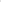 В случае нанесения средства идентификации сервис-провайдером коды маркировки должны быть преобразованы в средство идентификации 
в течение 365 календарных дней с даты получения кодов маркировки. Коды маркировки, не преобразованные в указанный срок, аннулируются оператором информационной системы мониторинга.Преобразование кодов маркировки, оплаченных участником оборота пива и слабоалкогольных напитков до их предоставления оператором информационной системы мониторинга, и нанесение средств идентификации, преобразованных из таких кодов маркировки, осуществляются участником оборота пива и слабоалкогольных напитков 
по его усмотрению, независимо от срока, установленного абзацем вторым настоящего пункта. 57. Датой получения участником оборота пива и слабоалкогольных напитков кодов маркировки считается дата направления оператором информационной системы мониторинга участнику оборота пива 
и слабоалкогольных напитков подписанного усиленной электронной подписью уведомления о возможности преобразования в средства идентификации кодов маркировки, заказанных участником оборота пива 
и слабоалкогольных напитков, в соответствии с заявкой. Указанное уведомление оператор информационной системы мониторинга направляет участнику пива и слабоалкогольных напитков путем его размещения 
в личном кабинете участника оборота пива и слабоалкогольных напитков 
в информационной системе мониторинга с указанием даты его размещения.После направления указанного уведомления участнику оборота пива и слабоалкогольных напитков информационная система мониторинга передает в ЕГАИС следующие сведения:а) идентификационный номер налогоплательщика участника оборота пива и слабоалкогольных напитков;б) код товара;в) количество переданных участнику оборота пива 
и слабоалкогольных напитков в соответствии с уведомлением кодов маркировки.58. Оплата услуги по предоставлению кода маркировки оператору информационной системы мониторинга, предусмотренная постановлением Правительства Российской Федерации от 8 мая 2019 г. № 577 
«Об утверждении размера платы за оказание услуг по предоставлению кодов маркировки, необходимых для формирования средств идентификации и обеспечения мониторинга движения товаров, подлежащих обязательной маркировке средствами идентификации, а также о порядке ее взимания», производится:в случае нанесения средства идентификации участником оборота пива и слабоалкогольных напитков самостоятельно – до даты предоставления оператором информационной системы мониторинга участнику оборота пива и слабоалкогольных напитков сведений о предоставленных по заявке кодах маркировки или в течение  30 календарных дней с даты предоставления оператором информационной системы мониторинга участнику оборота пива и слабоалкогольных напитков сведений 
о предоставленных по заявке кодах маркировки, но не позднее подачи отчета о нанесении;в случае нанесения средства идентификации сервис-провайдером – 
до даты предоставления оператором информационной системы мониторинга участнику оборота пива и слабоалкогольных напитков сведений о предоставленных по заявке кодах маркировки или в течение 
365 календарных дней с даты предоставления оператором информационной системы мониторинга участнику оборота пива и слабоалкогольных напитков сведений о предоставленных по заявке кодах маркировки, 
но не позднее подачи отчета о нанесении.При этом оператор информационной системы мониторинга вносит 
в информационную систему мониторинга информацию о нанесении средства идентификации, указанную участником оборота пива 
и слабоалкогольных напитков в отчете о нанесении средства идентификации, только после получения оплаты услуги по предоставлению кода маркировки, преобразованного в соответствующее средство идентификации.Решение о выборе способа оплаты услуги по предоставлению кода маркировки принимается участником оборота пива и слабоалкогольных напитков.В случае если оплата услуги по предоставлению кода маркировки осуществляется участником оборота пива и слабоалкогольных напитков 
до даты предоставления оператором информационной системы мониторинга участнику оборота пива и слабоалкогольных напитков сведений о предоставленных по заявке кодах маркировки, такая услуга признается оказанной оператором информационной системы мониторинга в момент предоставления оператором информационной системы мониторинга участнику оборота пива и слабоалкогольных напитков сведений о предоставленных по заявке кодах маркировки.В случае если оплата услуги по предоставлению кода маркировки осуществляется участником оборота пива и слабоалкогольных напитков после даты предоставления оператором информационной системы мониторинга участнику оборота пива и слабоалкогольных напитков сведений о предоставленных по заявке кодах маркировки, такая услуга признается оказанной оператором информационной системы мониторинга в момент внесения оператором информационной системы мониторинга 
в информационную систему мониторинга информации о нанесении средства идентификации, указанной участником оборота пива 
и слабоалкогольных напитков в отчете о нанесении средства идентификации.59. В случае если участник оборота пива и слабоалкогольных напитков, получивший коды маркировки на безвозмездной основе, 
до наступления соответствующей даты, установленной подпунктом «а» пункта 3 постановления Правительства Российской Федерации 
от                                  №          «Об утверждении Правил маркировки пива, напитков, изготавливаемых на основе пива, и отдельных видов слабоалкогольных напитков средствами идентификации и особенностях внедрения государственной информационной системы мониторинга 
за оборотом товаров, подлежащих обязательной маркировке средствами идентификации, в отношении пива, напитков, изготавливаемых на основе пива, и отдельных видов слабоалкогольных напитков», с которой нанесение средств идентификации на конкретные виды упаковки пива 
и слабоалкогольных напитков становится обязательным, не обеспечил 
их преобразование в средства идентификации и не представил 
в информационную систему мониторинга отчет о нанесении средств идентификации до указанной даты, то с даты, установленной подпунктом «а» пункта 3 постановления Правительства Российской Федерации 
от                                  №          «Об утверждении Правил маркировки пива, напитков, изготавливаемых на основе пива, и отдельных видов слабоалкогольных напитков средствами идентификации и особенностях внедрения государственной информационной системы мониторинга 
за оборотом товаров, подлежащих обязательной маркировке средствами идентификации, в отношении пива, напитков, изготавливаемых на основе пива, и отдельных видов слабоалкогольных напитков», участник оборота пива и слабоалкогольных напитков вправе наносить средства идентификации, преобразованные из таких кодов маркировки, при условии соблюдения порядка направления в информационную систему мониторинга отчета о нанесении средств идентификации, установленного  пунктом 65 настоящих Правил, и оплаты указанных кодов маркировки в соответствии 
с настоящим пунктом:а) в случае маркировки товара участником оборота пива 
и слабоалкогольных напитков самостоятельно – в течение 30 календарных дней после наступления соответствующей даты, установленной подпунктом «а» пункта 3 постановления Правительства Российской Федерации 
от                                  №          «Об утверждении Правил маркировки пива, напитков, изготавливаемых на основе пива, и отдельных видов слабоалкогольных напитков средствами идентификации и особенностях внедрения государственной информационной системы мониторинга 
за оборотом товаров, подлежащих обязательной маркировке средствами идентификации, в отношении пива, напитков, изготавливаемых на основе пива, и отдельных видов слабоалкогольных напитков», с которой нанесение средств идентификации на конкретные виды пива и слабоалкогольных напитков становится обязательным;б) в случае маркировки пива и слабоалкогольных напитков сервис-провайдером – в течение 365 календарных дней после 
наступления соответствующей даты, установленной подпунктом «а» 
пункта 3 постановления Правительства Российской Федерации 
от                                  №          «Об утверждении Правил маркировки пива, напитков, изготавливаемых на основе пива, и отдельных видов слабоалкогольных напитков средствами идентификации и особенностях внедрения государственной информационной системы мониторинга 
за оборотом товаров, подлежащих обязательной маркировке средствами идентификации, в отношении пива, напитков, изготавливаемых на основе пива, и отдельных видов слабоалкогольных напитков», с которой нанесение средств идентификации на конкретные виды пива и слабоалкогольных напитков становится обязательным.Услуга по предоставлению кода маркировки в случае, предусмотренном абзацем первым настоящего пункта, признается оказанной оператором информационной системы мониторинга в момент внесения оператором информационной системы мониторинга 
в информационную систему мониторинга информации о нанесении средства идентификации, указанной участником оборота пива 
и слабоалкогольных напитков в отчете о нанесении средства идентификации.В установленные настоящим пунктом сроки участник оборота пива 
и слабоалкогольных напитков представляет в информационную систему мониторинга отчет о нанесении средств идентификации, содержащий сведения, предусмотренные пунктом 65 настоящих Правил.60. Коды маркировки аннулируются оператором информационной системы мониторинга в следующих случаях:а) если в сроки, установленные пунктами 58 или 59 настоящих Правил, участником оборота пива и слабоалкогольных напитков 
не произведена оплата услуг по предоставлению этих кодов маркировки;б) если в сроки, установленные пунктами 59 или 65 настоящих Правил, участником оборота пива и слабоалкогольных напитков 
в информационную систему мониторинга не направлен отчет о нанесении средств идентификации, преобразованных из этих кодов маркировки.VIII. Порядок нанесения средств идентификации61. Нанесение средств идентификации на пиво и слабоалкогольные напитки осуществляется производителем или импортером, в том числе 
с использованием услуг сервис-провайдера, в случае:производства на территории Российской Федерации, в том числе 
из иностранного сырья, ранее помещенного под таможенную процедуру свободной таможенной зоны или под таможенную процедуру свободного склада, – в местах производства или хранения пива и слабоалкогольных напитков;ввоза пива и слабоалкогольных напитков в Российскую Федерацию 
с территорий государств, не являющихся членами Евразийского экономического союза, а также ввоза на остальную часть территории Российской Федерации пива и слабоалкогольных напитков, произведенных на территориях особых (свободных) экономических зон или приравненных к ним территорий из иностранного сырья, помещенного под таможенную процедуру свободной таможенной зоны, а также пива и слабоалкогольных напитков, произведенных на территории свободного склада 
из иностранного сырья, помещенного под таможенную процедуру свободного склада, – до их помещения под таможенные процедуры выпуска для внутреннего потребления или реимпорта;ввоза пива и слабоалкогольных напитков в Российскую Федерацию 
с территорий государств – членов Евразийского экономического союза 
в рамках трансграничной торговли – до перемещения 
через государственную границу Российской Федерации.Нанесение средства идентификации осуществляется участником оборота пива и слабоалкогольных напитков, в том числе с использованием услуг сервис-провайдера:  на пиво и слабоалкогольные напитки, приобретенные 
при реализации имущества, арестованного во исполнение судебных решений или актов органов, которым предоставлено право принимать решения об обращении взыскания на имущество, о реализации конфискованного, движимого бесхозяйного, изъятого и иного имущества, обращенного в собственность государства в соответствии 
с законодательством Российской Федерации, а также при реализации имущества в соответствии с Федеральным законом «О несостоятельности (банкротстве)», – до реализации (продажи) пива и слабоалкогольных напитков третьим лицам, в том числе до их выставления в месте реализации (продажи), демонстрации их образцов;на набор товаров – в момент формирования набора товаров.62. Средство идентификации наносится на: а) потребительскую или специализированную упаковку (укупорочное средство) или вторичную упаковку; б) групповую упаковку; в) упаковку набора товаров;г) этикетку;д) стикер.Средство идентификации наносится методом, не допускающим отделения средства идентификации без его повреждения.В случае использования производителем пива и слабоалкогольных напитков системы упаковки, предполагающей реализацию полимерной специализированной упаковки исключительно во вторичной упаковке, 
в которой производителем предполагается дальнейший оборот полимерной специализированной упаковки, допускается нанесение средства идентификации для специализированной упаковки только на вторичную упаковку. В таком случае нанесение средства идентификации 
на вторичную упаковку осуществляется согласно требованиям, установленным настоящими Правилами для нанесения средств идентификации на специализированную упаковку. Средство идентификации, нанесенное на вторичную упаковку, должно разрушаться при изъятии специализированной упаковки из вторичной упаковки.63. В случае формирования набора товаров средство идентификации наносится на упаковку набора товаров или на этикетку, или на стикер, располагаемые на такой упаковке, а также на каждую потребительскую упаковку (укупорочное средство) пива и слабоалкогольных напитков, входящую в состав этого набора товаров, или на этикетку, или на стикер, располагаемые на такой потребительской упаковке.64. Расположение средства идентификации, наносимого 
на потребительскую, или специализированную, или групповую упаковку должно обеспечивать беспрепятственное считывание техническими средствами, предназначенными для считывания кодов формата Data Matrix и EAN-128.При этом средство идентификации должно быть расположено таким образом, чтобы не нарушалась целостность информации, нанесенной 
на потребительскую или групповую упаковку в соответствии 
с требованиями законодательства о техническом регулировании. 65. Участник оборота пива и слабоалкогольных напитков 
после нанесения средств идентификации на пиво и слабоалкогольные напитки,  в пределах сроков, установленных пунктами 55 или 56 настоящих Правил, не позднее следующего календарного дня после дня, в котором было произведено нанесение средств идентификации,  передает 
в информационную систему мониторинга отчет о нанесении средств идентификации для каждого товара, на который было нанесено средство идентификации, в следующем составе:идентификационный номер налогоплательщика участника оборота пива и слабоалкогольных напитков;код маркировки, или код маркировки групповой упаковки, 
или код маркировки набора товаров; дата производства товара; фактический объем пива и слабоалкогольных напитков 
в специализированной упаковке; для юридического лица и аккредитованного филиала иностранного юридического лица в Российской Федерации: код причины постановки 
на учет по месту нахождения его филиала, представительства 
или обособленного подразделения, где осуществляется производство товара или формирование набора товаров;адрес места осуществления деятельности участника оборота пива 
и слабоалкогольных напитков.При необходимости внесения изменений в части разрешительной документации участник оборота вправе подать сведения 
в информационную систему мониторинга, указав при этом документ, подтверждающий соответствие товара обязательным требованиям (декларацию о соответствии), номер, дату документа и перечень кодов идентификации.66. После регистрации отчета о нанесении средств идентификации информационная система мониторинга передает в ЕГАИС следующие сведения:а) код товара;б) идентификационный номер налогоплательщика участника оборота пива и слабоалкогольных напитков;в) количество нанесенных средств идентификации;г) дата и номер отчета о нанесении;д) для юридического лица и аккредитованного филиала иностранного юридического лица в Российской Федерации: код причины постановки 
на учет по месту нахождения его филиала, представительства 
или обособленного подразделения, где осуществляется производство товара или формирование набора товаров.67. Оператор информационной системы мониторинга отказывает 
в регистрации отчета о нанесении помимо оснований для отказа, предусмотренных пунктом 20 настоящих Правил, при нарушении одного 
из следующих требований:коды маркировки, и (или) коды маркировки групповых упаковок, 
и (или) коды маркировки наборов товаров, указанные в отчете о нанесении средств идентификации, отсутствуют в информационной системе мониторинга;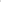 коды маркировки, и (или) коды маркировки групповых упаковок, 
и (или) коды маркировки наборов товаров, указанные в отчете о нанесении средств идентификации, ранее уже были преобразованы в средства идентификации и нанесены; адрес места осуществления деятельности участника оборота пива 
и слабоалкогольных напитков не указан в отчете о нанесении либо указан некорректно;в сроки, установленные пунктами 59 и 60 настоящих Правил, участником оборота пива и слабоалкогольных напитков не произведена оплата услуг по предоставлению кодов маркировки, в которых содержатся 
код идентификации или код идентификации групповой упаковки, 
или код идентификации набора товаров, указанные в отчете о нанесении;в информационной системе мониторинга отсутствуют сведения о коде причины постановки на учет по месту нахождения его филиала, представительства или обособленного подразделения, где осуществляется производство пива и слабоалкогольных напитков, для указанного в отчете о нанесении кода товара (для юридического лица и аккредитованного филиала иностранного юридического лица в Российской Федерации);в информационной системе мониторинга отсутствуют сведения 
об устройстве регистрации эмиссии, с использованием которого переданы сведения о нанесении средств идентификации пива и слабоалкогольных напитков; отсутствует дата производства товара за исключением случаев производства вне территории Российской Федерации; представление участником оборота пива и слабоалкогольных напитков отчета о нанесении средств идентификации по истечении срока, установленного пунктом 59 или 65 настоящих Правил.68. Уведомление (квитанция) о регистрации или об отказе 
в регистрации в информационной системе мониторинга отчета о нанесении средств идентификации пива и слабоалкогольных напитков направляется 
в порядке, установленном пунктом 21 настоящих Правил.IХ. Порядок представления участниками оборота пива 
и слабоалкогольных напитков сведений в информационную систему мониторинга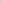 69. Импортеры, осуществляющие ввоз пива и слабоалкогольных напитков в Российскую Федерацию с территорий государств – членов Евразийского экономического союза, обеспечивают передачу 
в информационную систему мониторинга сведений о ввозе маркированных пива и слабоалкогольных напитков с территорий государств – членов Евразийского экономического союза до фактического пересечения государственной границы Российской Федерации.70. Заявление о внесении в информационную систему мониторинга сведений о ввозе на территорию Российской Федерации маркированных пива и слабоалкогольных напитков с территорий государств – членов Евразийского экономического союза должно содержать следующие сведения:а) идентификационный номер налогоплательщика участника оборота пива и слабоалкогольных напитков, который приобрел пиво 
и слабоалкогольные напитки в рамках трансграничной торговли;б) 10-значный код ТН ВЭД ЕАЭС;в) коды идентификации (коды идентификации групповой 
или транспортной упаковки, коды идентификации наборов);г) наименование государства – члена Евразийского экономического союза, с территории которого осуществляется ввоз пива 
и слабоалкогольных напитков (в соответствии с Общероссийским классификатором стран мира);д) стоимость маркированных пива и слабоалкогольных напитков 
(с учетом налога на добавленную стоимость, если сделка облагается таким налогом) согласно первичным документам;е) наименование организации-поставщика;ж) идентификационный номер налогоплательщика отправителя 
(или его аналог в стране отправителя);з) реквизиты товаросопроводительного документа, подтверждающего ввоз пива и слабоалкогольных напитков в Российскую Федерацию 
с территории другого государства – члена Евразийского экономического союза;и) сведения о документе, подтверждающем соответствие продукции требованиям технических регламентов Евразийского экономического союза (дата регистрации декларации о соответствии и ее регистрационный номер);к) сумма акциза, подлежащего уплате в бюджет Российской Федерации, в отношении пива и слабоалкогольных напитков, ввезенных 
на территорию Российской Федерациил) для юридического лица и аккредитованного филиала иностранного юридического лица в Российской Федерации: код причины постановки 
на учет по месту нахождения его филиала, представительства 
или обособленного подразделения, которое осуществляет производство товара или формирование набора товаров.После регистрации сведений о ввозе на территорию Российской Федерации маркированных пива и слабоалкогольных напитков 
с территорий государств – членов Евразийского экономического союза информационная система мониторинга передает в ЕГАИС следующие сведения:а) идентификационный номер налогоплательщика участника оборота пива и слабоалкогольных напитков;б) для юридического лица и аккредитованного филиала иностранного юридического лица в Российской Федерации: код причины постановки 
на учет по месту нахождения его филиала, представительства 
или обособленного подразделения, которым осуществляется ввоз товара;в) код товара;г) количество ввезенных кодов идентификации.71. Импортеры, осуществляющие ввоз пива и слабоалкогольных напитков в Российскую Федерацию с территорий государств, 
не являющихся членами Евразийского экономического союза, 
после выпуска товаров в соответствии с таможенной процедурой выпуска для внутреннего потребления или реимпорта до предложения этих товаров для реализации (продажи), в том числе до их выставления в месте реализации (продажи), демонстрации их образцов или предоставления сведений о них в месте реализации (продажи), представляют оператору информационной системы мониторинга сведения о ввозе пива 
и слабоалкогольных напитков.72. Заявление о внесении в информационную систему мониторинга сведений о ввозе маркированных пива и слабоалкогольных напитков 
с территорий государств, не являющихся членами Евразийского экономического союза, должно содержать следующие сведения:а) идентификационный номер налогоплательщика импортера;б) коды идентификации (код идентификации групповой упаковки, 
или код идентификации транспортной упаковки, или агрегированный таможенный код, или коды идентификации наборов);в) дата регистрации декларации на товары;г) регистрационный номер декларации на товары;д) для юридического лица и аккредитованного филиала иностранного юридического лица в Российской Федерации: код причины постановки 
на учет по месту нахождения его филиала, представительства 
или обособленного подразделения, которым осуществляется ввоз товара.После регистрации сведений о ввозе маркированных пива 
и слабоалкогольных напитков с территорий государств, не являющихся членами Евразийского экономического союза, информационная система мониторинга передает в ЕГАИС следующие сведения:а) идентификационный номер налогоплательщика участника оборота пива и слабоалкогольных напитков;б) для юридического лица и аккредитованного филиала иностранного юридического лица в Российской Федерации: код причины постановки 
на учет по месту нахождения его филиала, представительства 
или обособленного подразделения, которым осуществляется ввоз товара;в) код товара;г) количество ввезенных кодов идентификации.73. В целях прохождения таможенных процедур выпуска 
для внутреннего потребления или реимпорта импортеры указывают 
в декларации на товары коды идентификации, или коды идентификации групповой упаковки, или коды идентификации набора товаров, или коды идентификации транспортной упаковки, или агрегированный таможенный код в соответствии с Порядком заполнения декларации на товары, утвержденным Решением Комиссии таможенного союза от 20 мая 2010 г. 
№ 257. При этом не допускается указание в декларации на товары кодов идентификации, или кодов идентификации групповой упаковки, или кодов идентификации набора товаров, или кодов идентификации транспортной упаковки, или агрегированных таможенных кодов, уже содержащихся 
в иной декларации на товары, за исключением случаев принятия решения об отказе в выпуске, отзыве, аннулировании декларации на товары, 
либо в этой же декларации на товары в отдельном (самостоятельном) товаре.74. Агрегированный таможенный код формируется оператором информационной системы мониторинга по заявке импортера, в которой указываются сведения, предусмотренные пунктом 75 настоящих Правил.75. Участники оборота пива и слабоалкогольных напитков 
при необходимости формирования агрегированного таможенного кода представляют в информационную систему мониторинга следующие сведения:а) идентификационный номер налогоплательщика участника оборота пива и слабоалкогольных напитков;б) перечень кодов идентификации, и (или) кодов идентификации групповых упаковок, и (или) кодов идентификации наборов товаров, которые должны войти в агрегированный таможенный код.76. При агрегировании потребительских упаковок пива
и слабоалкогольных напитков в групповую упаковку до передачи групповой упаковки следующему участнику оборота пива и слабоалкогольных напитков участник оборота пива и слабоалкогольных напитков представляет следующие сведения в информационную систему мониторинга: 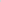 код идентификации групповой упаковки; список кодов идентификации агрегируемых потребительских упаковок; дата агрегирования.Информация об агрегировании потребительских упаковок 
в групповую упаковку может передаваться одновременно с информацией 
об агрегировании упаковок в транспортную упаковку до передачи агрегированной упаковки следующему участнику оборота пива 
и слабоалкогольных напитков.77. Участники оборота пива и слабоалкогольных напитков вправе осуществлять агрегирование потребительских, специализированных, групповых упаковок и наборов товаров в транспортные упаковки. В данном случае они представляют в информационную систему мониторинга следующие сведения:а) результат выполнения операции агрегирования первого уровня посредством представления следующих сведений: идентификационный номер налогоплательщика участника оборота пива и слабоалкогольных напитков, осуществившего упаковку пива 
и слабоалкогольных напилков в транспортную упаковку первого уровня;перечень кодов идентификации транспортной упаковки вышестоящего уровня, для каждого из которых в случае агрегирования первого уровня указывается перечень кодов идентификации, или кодов идентификации групповой упаковки, или кодов идентификации набора товаров;б) результат выполнения операции агрегирования последующего уровня посредством представления следующих сведений:идентификационный номер налогоплательщика участника оборота пива и слабоалкогольных напитков, осуществившего упаковку 
в транспортную упаковку последующего уровня; перечень кодов идентификации транспортной упаковки вышестоящего уровня, для каждого из которых в случае агрегирования первого уровня дополнительно указывается перечень кодов идентификации, в случае агрегирования последующего уровня указывается перечень кодов идентификации транспортных упаковок, объединенных 
в указанную группу.78. Участники оборота пива и слабоалкогольных напитков, осуществляющие операцию расформирования транспортной упаковки, представляют в информационную систему мониторинга следующие сведения:идентификационный номер налогоплательщика участника оборота пива и слабоалкогольных напитков, осуществившего расформирование транспортной упаковки; перечень кодов идентификации транспортной упаковки, подлежащих расформированию.При этом в информационной системе мониторинга производится расформирование кодов идентификации транспортной упаковки, изъятие упаковок более низкого уровня вложенности, при расформировании транспортной упаковки первого уровня – изъятие товаров, содержащихся 
в ней, но коды идентификации товара остаются в обороте.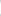 В случае представления участниками оборота пива 
и слабоалкогольных напитков в информационную систему мониторинга сведений о выводе из оборота части потребительских 
или специализированных упаковок пива и слабоалкогольных напитков, находившихся, по данным информационной системы мониторинга, 
в транспортной упаковке, в информационной системе мониторинга автоматически регистрируется расформирование всех упаковок более высокого уровня вложенности, содержавших изъятую из указанных потребительских или специализированных упаковок пива 
и слабоалкогольных напитков.79. Участники оборота пива и слабоалкогольных напитков, осуществляющие операции по изъятию, перекладке потребительских или специализированных упаковок пива и слабоалкогольных напитков, групповых упаковок, наборов товаров в рамках транспортной упаковки первого уровня или транспортной упаковки первого уровня в рамках транспортной упаковки последующего уровня, представляют 
в информационную систему мониторинга следующие сведения: идентификационный номер налогоплательщика участника оборота пива и слабоалкогольных напитков, осуществившего операции по изъятию или перекладке; тип операции трансформации упаковок (перекладка, изъятие); перечень кодов идентификации, и (или) кодов идентификации групповых упаковок, и (или) кодов идентификации наборов товаров, 
и (или) кодов идентификации транспортных упаковок, подлежащих трансформации.Расформирование кода идентификации транспортной упаковки первого и последующих уровней отражается в информационной системе мониторинга в случае, если по результатам проведения операции трансформации упаковок не осталось других упаковок первого уровня, 
или потребительской, или специализированной упаковки в транспортной упаковке первого уровня. В случае перекладки пива и слабоалкогольных напитков в другую транспортную упаковку указывается перечень соответствующих кодов идентификации перекладываемых единиц потребительских, групповых 
и (или) специализированных упаковок пива и слабоалкогольных напитков, наборов товаров, а также коды идентификации транспортной упаковки, 
в которую совершена перекладка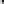 80. Участники оборота пива и слабоалкогольных напитков 
при необходимости производят операцию формирования набора товаров 
и вносят в информационную систему мониторинга следующие сведения:идентификационный номер налогоплательщика участника оборота пива и слабоалкогольных напитков;код идентификации набора товаров; перечень кодов идентификации, вошедших в набор товаров.81. Участники оборота пива и слабоалкогольных напитков, осуществляющие операцию расформирования набора товаров, направляют в информационную систему мониторинга следующие сведения:идентификационный номер налогоплательщика участника оборота пива и слабоалкогольных напитков, осуществившего операцию расформирования набора; код идентификации набора товаров, подлежащего расформированию.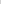 82. Информационная система мониторинга передает в Единую автоматизированную информационную систему таможенных органов 
по запросу следующую информацию о маркированных потребительских, групповых и специализированных упаковках пива и слабоалкогольных напитков:а) наименование владельца кодов идентификации, или кодов идентификации групповых упаковок, или кодов идентификации транспортных упаковок, или агрегированных таможенных кодов;б) идентификационный номер налогоплательщика, наименование налогоплательщика – владельца кодов идентификации, или кодов идентификации транспортных упаковок, или агрегированных таможенных кодов;в) коды идентификации, или коды идентификации групповых упаковок, или коды идентификации наборов товаров, или коды идентификации транспортных упаковок, или агрегированный таможенный код;г) статус кода идентификации, или статус кода идентификации групповой упаковки, или статус кода идентификации набора товаров, 
или статус кода идентификации транспортной упаковки, или статус агрегированного таможенного кода;д) количество единиц товара, заявленных под кодом идентификации транспортной упаковки или агрегированным таможенным кодом;е) 10-значный код ТН ВЭД ЕАЭС;ж) дата последнего изменения статуса кода идентификации, 
или статуса кода идентификации групповой упаковки, или статуса кода идентификации набора товаров, или статуса кода идентификации транспортной упаковки, или статуса агрегированного таможенного кода;з) код причины постановки на учет по месту деятельности по месту осуществления деятельности;и) дата приема кодов идентификации, или кодов идентификации групповых упаковок, или кодов идентификации наборов товаров, или кодов идентификации транспортной упаковки, или агрегированных таможенных кодов на склад;к) документ, подтверждающий соответствие товара обязательным требованиям (декларация о соответствии), номер и дата документа 
(при наличии требований о подтверждении соответствия товара);л) товарный знак (при наличии) и (или) обозначение, используемое 
в качестве товарного знака, но не имеющее правовой охраны на территории Российской Федерации (при наличии).83. Единая автоматизированная информационная система таможенных органов передает в информационную систему мониторинга 
по запросу следующую информацию о результатах таможенного контроля маркированных пива и слабоалкогольных напитках:а) код таможенного органа, принявшего решение в отношении декларации на товары;б) документ, подтверждающий соответствие товара обязательным требованиям (декларация о соответствии), номер и дата документа 
(при наличии требований о подтверждении соответствия товара);в) регистрационный номер декларации на товары;г) номер товара в декларации на товары;д) код таможенной процедуры;е) код особенности декларирования;ж) наименование организации-отправителя;з) код страны отправителя;и) наименование страны отправителя;к) наименование организации-получателя;л) идентификационный номер налогоплательщика получателя;м) наименование организации (индивидуального предпринимателя) декларанта товаров;н) идентификационный номер налогоплательщика декларанта товаров;о) 10-значный код ТН ВЭД ЕАЭС;п) 3-значный буквенный код валюты цены договора;р) таможенная стоимость пива и слабоалкогольных напитков;с) цена пива и слабоалкогольных напитков (фактурная стоимость), графа 42 декларации на товары;т) код страны происхождения в соответствии с Общероссийским классификатором стран мира;у) количество пива и слабоалкогольных напитков в дополнительной единице измерения;ф) наименование дополнительной единицы измерения;х) код дополнительной единицы измерения;ц) наименование пива и слабоалкогольных напитков в декларации 
на товары;ч) порядковый (порядковые) номер (номера) в декларации на товары;ш) код идентификации, или код идентификации транспортной упаковки, или агрегированный таможенный код;щ) сумма налога на добавленную стоимость, уплаченная в бюджет Российской Федерации, в отношении ввезенных пива и слабоалкогольных напитков;ы) вес брутто, вес нетто;э) код решения по товару в соответствии с классификатором решений, принимаемых таможенным органом;ю) дата и время принятого решения;я) товарный знак (при наличии) и (или) обозначение, используемое 
в качестве товарного знака, но не имеющее правовой охраны на территории Российской Федерации (при наличии).При внесении изменений и (или) дополнений в сведения, указанные 
в таможенной декларации на товары, после выпуска товаров 
в соответствии с таможенными процедурами выпуска для внутреннего потребления или реимпорта таможенный орган передает 
в информационную систему мониторинга скорректированные данные 
о товарах.84. Участник оборота пива и слабоалкогольных напитков, осуществляющий продажу пива и слабоалкогольных напитков 
с применением контрольно-кассовой техники, сканирует и распознает техническими средствами, сопряженными с установленной у него 
и зарегистрированной контрольно-кассовой техникой, средство идентификации, нанесенное на маркированные пиво и слабоалкогольные напитки.85. Участники оборота пива и слабоалкогольных напитков, осуществляющие продажу маркированных пива и слабоалкогольных напитков с применением контрольно-кассовой техники, направляют 
в информационную систему мониторинга с использованием контрольно-кассовой техники информацию о выводе из оборота пива 
и слабоалкогольных напитков, а при осуществлении операций корректировки первично поданной информации о выбытии маркированного товара через контрольно-кассовую технику направляют в информационную систему мониторинга информацию о корректировке вывода из оборота пива и слабоалкогольных напитков с применением контрольно-кассовой техники. Корректировка первично поданной информации возможна только в отношении цены товара за единицу с учетом скидок, наценок, сборов 
и налогов, стоимости товара с учетом скидок, наценок, сборов и налогов, ставки налога на добавленную стоимость, включенного в стоимость товара.В указанных случаях информация о выводе из оборота пива 
и слабоалкогольных напитков, а также о корректировке вывода из оборота пива и слабоалкогольных напитков передается из информационной системы мониторинга в ЕГАИС.Передача сведений об осуществлении расчетов с применением контрольно-кассовой техники между участниками оборота пива 
и слабоалкогольных напитков, зарегистрированными в информационной системе мониторинга, не является основанием для отражения оператором 
в информационной системе мониторинга факта вывода из оборота пиво 
и слабоалкогольных напитков.86. При наличии договора с участником оборота пива 
и слабоалкогольных напитков, осуществляющим расчеты за пиво 
и слабоалкогольные напитки в соответствии с Федеральным законом 
«О применении контрольно-кассовой техники при осуществлении расчетов в Российской Федерации», оператор фискальных данных по поручению такого участника оборота пива и слабоалкогольных напитков осуществляет от его имени ежедневную передачу в режиме реального времени полученной от него информации оператору информационной системы мониторинга по каждой единице маркированных пива и слабоалкогольных напитков в соответствии с протоколом обмена информацией 
между оператором фискальных данных и информационной системой мониторинга, включающей следующие обязательные сведения:а) идентификационный номер налогоплательщика пользователя контрольно-кассовой техники (кроме случаев, установленных Федеральным законом «О применении контрольно-кассовой техники 
при осуществлении расчетов в Российской Федерации»); б) код формы документа; в) порядковый номер документа; г) дата и время формирования документа;д) признак расчета – приход (получение средств от покупателя, возврат прихода (возврат покупателю средств, полученных от него), расход (выдача средств покупателю), возврат расхода (получение от покупателя средств, выданных ему); е) код маркировки, или коды идентификации, или коды идентификации групповых упаковок, или коды идентификации наборов товаров, или первая группа кода маркировки специализированной упаковки пива и слабоалкогольных напитков в составе реквизита «код товара»; ж) данные о каждой единице пива и слабоалкогольных напитков (статус товара (при наличии), цена товара за единицу с учетом скидок, наценок, сборов и налогов, количество единиц товара, стоимость товара 
с учетом скидок, наценок, сборов и налогов, ставка налога на добавленную стоимость, включенного в стоимость товара);з) регистрационный номер контрольно-кассовой техники; и) заводской номер фискального накопителя; к) адрес и место осуществления расчета (кроме случаев, установленных Федеральным законом «О применении контрольно-кассовой техники при осуществлении расчетов в Российской Федерации); л) система налогообложения, применяемая пользователем 
при расчетах за маркированные товары;м) идентификационный номер налогоплательщика покупателя (клиента) (при осуществлении расчетов с применением контрольно-кассовой техники между организациями и (или) индивидуальными предпринимателями);н) реализуемый объем (при реализации специализированной упаковки пива и слабоалкогольных напитков в розлив).87. При отсутствии договора с оператором фискальных данных 
на осуществление от имени и по поручению участника оборота пива 
и слабоалкогольных напитков передачи информации оператору информационной системы мониторинга или при отсутствии у оператора фискальных данных технической возможности осуществлять от имени 
и по поручению участника оборота пива и слабоалкогольных напитков передачу информации о выводе из оборота пива и слабоалкогольных напитков обязанность по передаче сведений, предусмотренных пунктом 86 настоящих Правил, о выводе из оборота пива и слабоалкогольных напитков с применением контрольно-кассовой техники выполняется участником оборота пива и слабоалкогольных напитков в срок не позднее 
30 календарных дней со дня продажи пива и слабоалкогольных напитков через личный кабинет участника оборота пива и слабоалкогольных напитков или посредством информационных электронных сервисов 
с использованием стандартных протоколов передачи данных и интерфейсов электронного взаимодействия информационной системы мониторинга.88. Уведомление о регистрации в информационной системе мониторинга сведений о выводе из оборота пива и слабоалкогольных напитков или об отказе в регистрации таких сведений направляется оператору фискальных данных и (или) участнику оборота пива 
и слабоалкогольных напитков, осуществившему продажу пива 
и слабоалкогольных напитков.89. В случаях применения контрольно-кассовой техники в режиме, 
не предусматривающем обязательной передачи фискальных документов 
в налоговые органы и в информационную систему мониторинга 
в электронной форме через оператора фискальных данных, участники оборота пива и слабоалкогольных напитков самостоятельно в срок 
не позднее 30 календарных дней с момента продажи пива 
и слабоалкогольных напитков направляют в информационную систему мониторинга информацию о выводе из оборота пива и слабоалкогольных напитков, содержащую сведения, предусмотренные пунктом 86 настоящих Правил, через личный кабинет участника оборота пива и слабоалкогольных напитков или посредством информационных электронных сервисов 
с использованием стандартных протоколов передачи данных и интерфейсов электронного взаимодействия информационной системы мониторинга.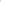 90. При поступлении в информационную систему мониторинга сведений, указанных в пункте 86 настоящих Правил, информационная система мониторинга передает данные сведения в ЕГАИС. 91. С 1 апреля 2023 г. участник оборота пива и слабоалкогольных напитков, осуществляющий розничную продажу пива и слабоалкогольных напитков в розлив, не позднее следующего календарного дня с даты приемки специализированной упаковки пива и слабоалкогольных напитков передает в информационную систему мониторинга следующие сведения для каждой принятой единицы специализированной упаковки:а) идентификационный номер налогоплательщика участника оборота пива и слабоалкогольных напитков, осуществляющего приемку пива 
и слабоалкогольных напитков из оборота; б) код причины постановки на учет по месту осуществления деятельности по пиву и слабоалкогольным напиткам (для юридического лица и аккредитованного филиала иностранного юридического лица 
в Российской Федерации), уникальный идентификатор (код) ФИАС 
(для индивидуальных предпринимателей) в) дата приемки специализированной упаковки пива 
и слабоалкогольных напитков;г) код маркировки.После регистрации указанных сведений в информационной системе мониторинга информационная система мониторинга передает в ЕГАИС следующие сведения:а) идентификационный номер налогоплательщика участника оборота пива и слабоалкогольных напитков, осуществляющего вывод пива 
и слабоалкогольных напитков из оборота; б) код причины постановки на учет по месту осуществления деятельности по пиву и слабоалкогольным напиткам (для юридического лица и аккредитованного филиала иностранного юридического лица 
в Российской Федерации), уникальный идентификатор (код) ФИАС 
(для индивидуальных предпринимателей) в) дата приемки специализированной упаковки пива 
и слабоалкогольных напитков;г) код товара;д) объем пива и слабоалкогольных напитков, принятых участником оборота пива и слабоалкогольных напитков.Участник оборота пива и слабоалкогольных напитков, осуществляющий розничную продажу пива и слабоалкогольных напитков 
в розлив, осуществляет вывод такой продукции из оборота 
в информационной системе мониторинга в зависимости от того, какое 
из следующих событий наступит ранее, не позднее следующего календарного дня после дня окончания розлива содержащихся в данной специализированной упаковке пива или слабоалкогольных напитков, 
либо по истечении срока годности таких пива или слабоалкогольных напитков, либо при их порче представляет в информационную систему мониторинга следующие сведения: а) идентификационный номер налогоплательщика участника оборота пива и слабоалкогольных напитков, осуществляющего вывод пива 
и слабоалкогольных напитков из оборота; б) код причины постановки на учет по месту осуществления деятельности по пиву и слабоалкогольным напиткам (для юридического лица и аккредитованного филиала иностранного юридического лица 
в Российской Федерации), уникальный идентификатор (код) ФИАС 
(для индивидуальных предпринимателей);г) код идентификации вскрытой специализированной упаковки;ж) объем пива и слабоалкогольных напитков, не реализованный 
из специализированной упаковки при продаже в розлив, подлежащий списанию.После получения от участника оборота пива и слабоалкогольных напитков указанных сведений информационная система мониторинга направляет в ЕГАИС следующие сведения:а) идентификационный номер налогоплательщика участника оборота пива и слабоалкогольных напитков, осуществляющего вывод пива 
и слабоалкогольных напитков из оборота; б) код причины постановки на учет по месту осуществления деятельности по пиву и слабоалкогольным напиткам (для юридического лица и аккредитованного филиала иностранного юридического лица 
в Российской Федерации), уникальный идентификатор (код) ФИАС 
(для индивидуальных предпринимателей);в) код товара;г) объем пива и слабоалкогольных напитков, выведенных из оборота.91(1). С 1 июня 2024 года участник оборота пива и слабоалкогольных напитков, осуществляющий розничную продажу пива и слабоалкогольных напитков в розлив, при реализации каждой части объема вскрытой специализированной упаковки представляет в информационную систему мониторинга сведения, предусмотренные пунктом 86 настоящих Правил.91(2). Средство идентификации, нанесенное на специализированную упаковку, являющуюся многооборотной, подлежит уничтожению (повреждению, исключающему считывание средства идентификации) участником оборота пива и слабоалкогольных напитков в месте реализации после полного розлива содержащихся в данной специализированной упаковке пива или слабоалкогольных напитков, либо по истечении срока годности таких пива или слабоалкогольных напитков, либо при их порче.92. При выводе пива и слабоалкогольных напитков из оборота путем их продажи в вагонах-ресторанах (вагонах-кафе, вагонах-буфетах, вагонах-барах), на водных судах и воздушных судах и через мини-бары, находящиеся в гостиничном номере, участник оборота пива 
и слабоалкогольных напитков при отгрузке пива и слабоалкогольной напитков со склада хранения до момента фактического помещения пива 
и слабоалкогольных напитков в вагоны-рестораны (вагоны-кафе, вагоны-буфеты, вагоны-бары), на водные суда, на воздушные суда и в мини-бары соответственно представляет в информационную систему мониторинга следующие сведения: идентификационный номер налогоплательщика участника оборота пива и слабоалкогольных напитков, осуществляющего вывод пива 
и слабоалкогольных напитков из оборота; код причины постановки на учет по месту осуществления деятельности (для юридического лица и аккредитованного филиала иностранного юридического лица в Российской Федерации);причина вывода пива и слабоалкогольных напитков из оборота 
(для оказания услуг питания)».; коды идентификации, или коды идентификации набора товаров; стоимость выводимых из оборота пива и слабоалкогольных напитков, по данным учета участника оборота пива и слабоалкогольных напитков.93. После получения от участника оборота пива и слабоалкогольных напитков сведений о выводе из оборота пива и слабоалкогольных напитков в соответствии с пунктом 92 настоящих Правил информационная система мониторинга направляет в ЕГАИС следующие сведения:идентификационный номер налогоплательщика участника оборота пива и слабоалкогольных напитков, осуществляющего вывод пива 
и слабоалкогольных напитков из оборота; код причины постановки на учет по месту осуществления деятельности (для юридического лица и аккредитованного филиала иностранного юридического лица в Российской Федерации);причина вывода пива и слабоалкогольных напитков из оборота 
(для оказания услуг питания); коды идентификации, или коды идентификации набора товаров, выводимые из оборота.Х. Порядок внесения изменений в сведения, содержащиеся 
в информационной системе мониторинга94. В случае изменения сведений, предусмотренных разделами II, III, IX и Х настоящих Правил, участник оборота пива и слабоалкогольных напитков направляет в информационную систему мониторинга уведомление об изменении этих сведений.95. Не допускается внесение изменений в информацию, содержащуюся в информационной системе мониторинга, за отчетный (проверяемый) период, при наличии сведений о проводимой уполномоченными федеральными органами исполнительной власти проверки за данный период.ПРИЛОЖЕНИЕ
к постановлению ПравительстваРоссийской Федерацииот                           №ПЕРЕЧЕНЬвидов пива, напитков, изготавливаемых на основе пива, и отдельных видов слабоалкогольных напитков, подлежащих обязательной маркировке средствами идентификации <*>--------------------------------<*> Для целей применения настоящего перечня необходимо руководствоваться кодом ТН ВЭД ЕАЭС, кодом ОКПД 2 
и соответствующими наименованиями товарной позиции по ТН ВЭД ЕАЭС и продукции по ОКПД 2.Код ТН ВЭД ЕАЭСНаименование товарной позиции по ТН ВЭД ЕАЭСКод ОКПД 2Наименование продукции по ОКПД 22203 002206 00Пиво солодовое и пивные напитки11.05.10.12011.05.10.13011.05.10.160пиво крепостью от 0,5 % до 8,6 % включительно,пиво крепостью свыше 8,6 %, напитки, изготавливаемые 
на основе пива (напитки пивные)сидр, пуаренапитки слабоалкогольные брожения2206 00 310 02206 00 510 02206 00 810 0Сидр и грушевый сидр11.03.10.21111.03.10.212пиво крепостью от 0,5 % до 8,6 % включительно,пиво крепостью свыше 8,6 %, напитки, изготавливаемые 
на основе пива (напитки пивные)сидр, пуаренапитки слабоалкогольные брожения2206 00 390 12206 00 590 12206 00 890 1Прочие напитки сброженные игристые и не игристые с фактической концентрацией спирта не более 7 об.%11.03.10.210пиво крепостью от 0,5 % до 8,6 % включительно,пиво крепостью свыше 8,6 %, напитки, изготавливаемые 
на основе пива (напитки пивные)сидр, пуаренапитки слабоалкогольные брожения